21.03.2016                                                                                     №   288Об утверждении плана мероприятий по реализацииСтратегии социально-экономического развития Колпашевского района до 2030 года (в редакции постановлений Администрации Колпашевского района от 13.11.2017 №1190, от  27.12.2018 № 1453, от 23.12.2019 № 1468, от 30.12.2020 №1435)	В целях реализации Стратегии социально–экономического развития Колпашевского района до 2030 года, утверждённой решением Думы Колпашевского района от 29.01.2016 № 1 «Об утверждении Стратегии социально–экономического развития Колпашевского района до 2030 года» (далее – Стратегия) и в соответствии с пунктом 26 Положения о Стратегии социально - экономического развития Колпашевского района, утверждённого решением Думы Колпашевского района от 22 июня 2015 г. № 61 «Об утверждении Положения о Стратегии социально-экономического развития Колпашевского района» ПОСТАНОВЛЯЮ:1. Утвердить План мероприятий по реализации Стратегии социально-экономического развития Колпашевского района до 2030 года, утверждённой  решением Думы Колпашевского района от 29.01.2016 № 1 «Об утверждении Стратегии социально–экономического развития Колпашевского района до 2030 года» (далее – План), согласно приложению к настоящему постановлению.	2. Структурным подразделениям Администрации Колпашевского района и муниципальным учреждениям, указанным в Плане:	1) обеспечить выполнение плана в соответствии с закреплёнными полномочиями в пределах бюджетных ассигнований, предусмотренных в местном бюджете на соответствующий финансовый год;	2) ежегодно представлять в Управление финансов и экономической политики Администрации Колпашевского района (далее – УФЭП) информацию в соответствии с пунктом 3.2. Порядка разработки, корректировки, осуществления мониторинга и контроля реализации Плана мероприятий  по реализации Стратегии социально-экономического развития Колпашевского района на долгосрочный период, утверждённым постановлением Администрации Колпашевского района от 12.11.2015 № 1149 (далее – Порядок).	3. УФЭП обеспечить формирование годовой сводной информации о реализации Плана в соответствии с  положениями раздела 4 Порядка.	4. Опубликовать настоящее постановление в Ведомостях органов местного самоуправления Колпашевского района и разместить на официальном сайте органов местного самоуправления муниципального образования «Колпашевский район».	5. Контроль за исполнением постановления оставляю за собой.И.о.Главы района							            С.А.КлишинВ.В.Нагаева5 65 10«Приложение № 1 УТВЕРЖДЕНО постановлением АдминистрацииКолпашевского района от 21.03.2016 № 288         План мероприятий по реализации Стратегии социально-экономического развития Колпашевского района до 2030 годаИспользуемые сокращения:- Место – место в рейтинге среди городов и районов Томской области (первое место присваивается наибольшему значению показателя);- Оценка эффективности деятельности ОМСУ – показатели для оценки эффективности деятельности органов местного самоуправления муниципального образования «Колпашевский район»;- отдел П и АПК – отдел предпринимательства и агропромышленного комплекса Администрации Колпашевского района;- отдел МХ – отдел муниципального хозяйства Администрации Колпашевского района;- отдел ГО, ЧС и БН – отдел гражданской обороны и чрезвычайных ситуаций, безопасности населения Администрации Колпашевского района;- УО – Управление образования Администрации Колпашевского района;- УФЭП – Управление финансов и экономической политики Администрации Колпашевского района;- МКУ «Агентство» - муниципальное казённое учреждение «Агентство по управлению муниципальным имуществом»;- МКУ «Архив» - муниципальное казённое учреждение «Архив».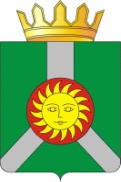 АДМИНИСТРАЦИЯ КОЛПАШЕВСКОГО РАЙОНА ТОМСКОЙ ОБЛАСТИПОСТАНОВЛЕНИЕАДМИНИСТРАЦИЯ КОЛПАШЕВСКОГО РАЙОНА ТОМСКОЙ ОБЛАСТИПОСТАНОВЛЕНИЕАДМИНИСТРАЦИЯ КОЛПАШЕВСКОГО РАЙОНА ТОМСКОЙ ОБЛАСТИПОСТАНОВЛЕНИЕНаименование целей, задач и мероприятий (в том числе муниципальных программ)Срок исполненияОтветственный исполнитель/соисполнителиОтветственный исполнитель/соисполнителиОтветственный исполнитель/соисполнителиОтветственный исполнитель/соисполнителиКонтрольные индикаторы/ Показатели оценки выполнения мероприятийКонтрольные индикаторы/ Показатели оценки выполнения мероприятийКонтрольные индикаторы/ Показатели оценки выполнения мероприятийКонтрольные индикаторы/ Показатели оценки выполнения мероприятийКонтрольные индикаторы/ Показатели оценки выполнения мероприятийКонтрольные индикаторы/ Показатели оценки выполнения мероприятийКонтрольные индикаторы/ Показатели оценки выполнения мероприятийКонтрольные индикаторы/ Показатели оценки выполнения мероприятийКонтрольные индикаторы/ Показатели оценки выполнения мероприятийКонтрольные индикаторы/ Показатели оценки выполнения мероприятийКонтрольные индикаторы/ Показатели оценки выполнения мероприятийКонтрольные индикаторы/ Показатели оценки выполнения мероприятийКонтрольные индикаторы/ Показатели оценки выполнения мероприятийКонтрольные индикаторы/ Показатели оценки выполнения мероприятийКонтрольные индикаторы/ Показатели оценки выполнения мероприятийКонтрольные индикаторы/ Показатели оценки выполнения мероприятийКонтрольные индикаторы/ Показатели оценки выполнения мероприятийКонтрольные индикаторы/ Показатели оценки выполнения мероприятийКонтрольные индикаторы/ Показатели оценки выполнения мероприятийКонтрольные индикаторы/ Показатели оценки выполнения мероприятийКонтрольные индикаторы/ Показатели оценки выполнения мероприятийКонтрольные индикаторы/ Показатели оценки выполнения мероприятийКонтрольные индикаторы/ Показатели оценки выполнения мероприятийКонтрольные индикаторы/ Показатели оценки выполнения мероприятийКонтрольные индикаторы/ Показатели оценки выполнения мероприятийКонтрольные индикаторы/ Показатели оценки выполнения мероприятийКонтрольные индикаторы/ Показатели оценки выполнения мероприятийКонтрольные индикаторы/ Показатели оценки выполнения мероприятийИсточникинформацииИсточникинформацииНаименование целей, задач и мероприятий (в том числе муниципальных программ)Срок исполненияОтветственный исполнитель/соисполнителиОтветственный исполнитель/соисполнителиОтветственный исполнитель/соисполнителиОтветственный исполнитель/соисполнителиНаименование показателя, единицы измеренияНаименование показателя, единицы измерения2016 год2016 год2017 год2017 год2017 год2017 год2017 год2018 год2018 год2019 год2019 год2019 годПлановое значение показателяПлановое значение показателяПлановое значение показателяПлановое значение показателяПлановое значение показателяПлановое значение показателяПлановое значение показателяПлановое значение показателяПлановое значение показателяПлановое значение показателяПлановое значение показателяПлановое значение показателяПлановое значение показателяПлановое значение показателяИсточникинформацииИсточникинформацииНаименование целей, задач и мероприятий (в том числе муниципальных программ)Срок исполненияОтветственный исполнитель/соисполнителиОтветственный исполнитель/соисполнителиОтветственный исполнитель/соисполнителиОтветственный исполнитель/соисполнителиНаименование показателя, единицы измеренияНаименование показателя, единицы измеренияПланФактПланФактФактФактФактПланФактПланПланФакт2020 год2020 год2021 год2022 год2023 год2025 год2025 год2025 год2025 год2025 год2030 год2030 год2030 год2030 годИсточникинформацииИсточникинформацииНаименование целей, задач и мероприятий (в том числе муниципальных программ)Срок исполненияОтветственный исполнитель/соисполнителиОтветственный исполнитель/соисполнителиОтветственный исполнитель/соисполнителиОтветственный исполнитель/соисполнителиНаименование показателя, единицы измеренияНаименование показателя, единицы измеренияПланФактПланФактФактФактФактПланФактПланПланФактУтверждено СтратегиейУтверждено Планом2021 год2022 год2023 годУтверждено СтратегиейУтверждено СтратегиейУтверждено СтратегиейУтверждено ПланомУтверждено ПланомУтверждено СтратегиейУтверждено СтратегиейУтверждено ПланомУтверждено ПланомИсточникинформацииИсточникинформации12333344567888891011111213141516171818181919202021212222Стратегическая цель - обеспечить высокое качество жизни в Колпашевском районе за счёт реализации инфраструк-турных проектов и развития экономического потенциала.До2030 годаЗаместители Главы районаУФЭП -ответственный за предоставление информацииЗаместители Главы районаУФЭП -ответственный за предоставление информацииЗаместители Главы районаУФЭП -ответственный за предоставление информацииЗаместители Главы районаУФЭП -ответственный за предоставление информацииЧисленность постоянного населения Колпашевского района (на конец года),тыс. человекЧисленность постоянного населения Колпашевского района (на конец года),тыс. человек38,638,66738,538,43938,43938,43938,43938,238,25438,038,037,70337,837,15736,86236,55736,336,336,336,336,3 36,3 34,734,734,7 34,7 ТомскстатТомскстатСтратегическая цель - обеспечить высокое качество жизни в Колпашевском районе за счёт реализации инфраструк-турных проектов и развития экономического потенциала.До2030 годаЗаместители Главы районаУФЭП -ответственный за предоставление информацииЗаместители Главы районаУФЭП -ответственный за предоставление информацииЗаместители Главы районаУФЭП -ответственный за предоставление информацииЗаместители Главы районаУФЭП -ответственный за предоставление информацииУровень регистрируемой безработицы, %Уровень регистрируемой безработицы, %3,53,53,33,03,03,03,02,92,83,03,02,83,02,92,92,92,92,92,92,92,92,92,82,82,82,8ТомскстатТомскстатСтратегическая цель - обеспечить высокое качество жизни в Колпашевском районе за счёт реализации инфраструк-турных проектов и развития экономического потенциала.До2030 годаЗаместители Главы районаУФЭП -ответственный за предоставление информацииЗаместители Главы районаУФЭП -ответственный за предоставление информацииЗаместители Главы районаУФЭП -ответственный за предоставление информацииЗаместители Главы районаУФЭП -ответственный за предоставление информацииКоэффициент напряжённости на рынке труда, количество зарегистрированных безработных граждан (чел.), в расчёте на 1 вакантное местоКоэффициент напряжённости на рынке труда, количество зарегистрированных безработных граждан (чел.), в расчёте на 1 вакантное место6,72,46,12,62,62,62,62,64,62,02,04,16,05,05,05,05,05,85,85,85,85,85,55,55,55,5ТомскстатТомскстатСтратегическая цель - обеспечить высокое качество жизни в Колпашевском районе за счёт реализации инфраструк-турных проектов и развития экономического потенциала.До2030 годаЗаместители Главы районаУФЭП -ответственный за предоставление информацииЗаместители Главы районаУФЭП -ответственный за предоставление информацииЗаместители Главы районаУФЭП -ответственный за предоставление информацииЗаместители Главы районаУФЭП -ответственный за предоставление информацииДоля работников бюджетной сферы (сумма по видам экономической деятельности: образование, здравоохранение, предоставление прочих коммунальных, социальных и персональных услуг, государственное управление и обеспечение военной безопасности, обязательное социальное обеспечение) от среднесписочной численности работников по полному кругу организаций района, %Доля работников бюджетной сферы (сумма по видам экономической деятельности: образование, здравоохранение, предоставление прочих коммунальных, социальных и персональных услуг, государственное управление и обеспечение военной безопасности, обязательное социальное обеспечение) от среднесписочной численности работников по полному кругу организаций района, %66,061,966,058,358,358,358,358,859,059,259,259,665,059,659,659,659,563,263,263,259,559,561,061,061,061,0ТомскстатТомскстат12333344567788891011111213141516171818181919202021212222До2030 годаЗаместители Главы районаУФЭП -ответственный за предоставление информацииЗаместители Главы районаУФЭП -ответственный за предоставление информацииЗаместители Главы районаУФЭП -ответственный за предоставление информацииЗаместители Главы районаУФЭП -ответственный за предоставление информацииДоля работников бюджетной сферы (сумма по видам экономической деятельности: образование, здравоохранение, предоставление прочих коммунальных, социальных и персональных услуг, государственное управление и обеспечение военной безопасности, обязательное соц. обеспечение) от среднесписочной численности работников крупных и средних предприятий (без внешних совместителей) с численностью работников до 15 человек, %Доля работников бюджетной сферы (сумма по видам экономической деятельности: образование, здравоохранение, предоставление прочих коммунальных, социальных и персональных услуг, государственное управление и обеспечение военной безопасности, обязательное соц. обеспечение) от среднесписочной численности работников крупных и средних предприятий (без внешних совместителей) с численностью работников до 15 человек, %хххх69,569,569,569,569,069,069,068,2х68,968,968,868,8ххх68,868,8хх68,168,1ТомскстатТомскстатДо2030 годаЗаместители Главы районаУФЭП -ответственный за предоставление информацииЗаместители Главы районаУФЭП -ответственный за предоставление информацииЗаместители Главы районаУФЭП -ответственный за предоставление информацииЗаместители Главы районаУФЭП -ответственный за предоставление информацииСреднемесячная начисленная заработная плата работников крупных и средних предприятий, рублейСреднемесячная начисленная заработная плата работников крупных и средних предприятий, рублей380003912439520395204082540825408254398245420467524675247635473154900950483519695419569522695226952259615596151021501021506952269522ТомскстатТомскстатДо2030 годаЗаместители Главы районаУФЭП -ответственный за предоставление информацииЗаместители Главы районаУФЭП -ответственный за предоставление информацииЗаместители Главы районаУФЭП -ответственный за предоставление информацииЗаместители Главы районаУФЭП -ответственный за предоставление информацииОбъём отгруженных товаров собственного производства, выполненных работ и услуг собственными силами по виду экономической деятельности «Обрабатывающие производства» по крупным и средним предприятиям, млн. рублейОбъём отгруженных товаров собственного производства, выполненных работ и услуг собственными силами по виду экономической деятельности «Обрабатывающие производства» по крупным и средним предприятиям, млн. рублей515,1643,8658,5658,5653,0653,0653,0721,6761,1860,0860,0855,4584,7856,0874,9895,9918,9795,8795,8795,81123,2 1123,2 1110,91110,91418,61418,6ТомскстатТомскстатДо2030 годаЗаместители Главы районаУФЭП -ответственный за предоставление информацииЗаместители Главы районаУФЭП -ответственный за предоставление информацииЗаместители Главы районаУФЭП -ответственный за предоставление информацииЗаместители Главы районаУФЭП -ответственный за предоставление информацииОбъём поступлений налогов на совокупный доход в консолидированный бюджет Томской области с территории Колпашевского района, млн. рублейОбъём поступлений налогов на совокупный доход в консолидированный бюджет Томской области с территории Колпашевского района, млн. рублей41,042,542,042,041,741,741,748,444,650,250,243,949,036,336,534,636,157,057,057,057,057,066,066,066,066,0УФЭПУФЭП12233344567788891011111213141516171818181919202021212222Цель 1. Наращивание экономического потенциала и повышение уровня инвестиционной привлекатель-ности.В течение срока реализации СтратегииВ течение срока реализации СтратегииПервый заместитель Главы района, Заместитель Главы района по строительству и инфраструктуре, заместитель Главы района по социальным вопросам,структурные подразделения АКР,МКУ «Агентство»Первый заместитель Главы района, Заместитель Главы района по строительству и инфраструктуре, заместитель Главы района по социальным вопросам,структурные подразделения АКР,МКУ «Агентство»Первый заместитель Главы района, Заместитель Главы района по строительству и инфраструктуре, заместитель Главы района по социальным вопросам,структурные подразделения АКР,МКУ «Агентство»Объём инвестиций в основной капитал (за исключением бюджетных средств) в расчёте на 1 жителя, рублейОбъём инвестиций в основной капитал (за исключением бюджетных средств) в расчёте на 1 жителя, рублей2500302930983098305130513051307639963014,23014,22817,048003072,13091,13114,03238,46000600060006000600010000100001000010000Оценка эффективности ОМСУОценка эффективности ОМСУЦель 1. Наращивание экономического потенциала и повышение уровня инвестиционной привлекатель-ности.В течение срока реализации СтратегииВ течение срока реализации СтратегииПервый заместитель Главы района, Заместитель Главы района по строительству и инфраструктуре, заместитель Главы района по социальным вопросам,структурные подразделения АКР,МКУ «Агентство»Первый заместитель Главы района, Заместитель Главы района по строительству и инфраструктуре, заместитель Главы района по социальным вопросам,структурные подразделения АКР,МКУ «Агентство»Первый заместитель Главы района, Заместитель Главы района по строительству и инфраструктуре, заместитель Главы района по социальным вопросам,структурные подразделения АКР,МКУ «Агентство»Доля среднегодовой численности занятых в экономике в общей численности экономически активного населения, %Доля среднегодовой численности занятых в экономике в общей численности экономически активного населения, %62,564,462,562,560,260,260,261,260,660,560,557,863,056,155,955,855,864,064,064,064,064,065,065,065,065,0Расчёт по данным Прогноза СЭРРасчёт по данным Прогноза СЭРЗадача 1.1. Улучшение инвестиционного климата в Колпашевском районе.Задача 1.1. Улучшение инвестиционного климата в Колпашевском районе.Задача 1.1. Улучшение инвестиционного климата в Колпашевском районе.Задача 1.1. Улучшение инвестиционного климата в Колпашевском районе.Задача 1.1. Улучшение инвестиционного климата в Колпашевском районе.Задача 1.1. Улучшение инвестиционного климата в Колпашевском районе.Задача 1.1. Улучшение инвестиционного климата в Колпашевском районе.Задача 1.1. Улучшение инвестиционного климата в Колпашевском районе.Задача 1.1. Улучшение инвестиционного климата в Колпашевском районе.Задача 1.1. Улучшение инвестиционного климата в Колпашевском районе.Задача 1.1. Улучшение инвестиционного климата в Колпашевском районе.Задача 1.1. Улучшение инвестиционного климата в Колпашевском районе.Задача 1.1. Улучшение инвестиционного климата в Колпашевском районе.Задача 1.1. Улучшение инвестиционного климата в Колпашевском районе.Задача 1.1. Улучшение инвестиционного климата в Колпашевском районе.Задача 1.1. Улучшение инвестиционного климата в Колпашевском районе.Задача 1.1. Улучшение инвестиционного климата в Колпашевском районе.Задача 1.1. Улучшение инвестиционного климата в Колпашевском районе.Задача 1.1. Улучшение инвестиционного климата в Колпашевском районе.Задача 1.1. Улучшение инвестиционного климата в Колпашевском районе.Задача 1.1. Улучшение инвестиционного климата в Колпашевском районе.Задача 1.1. Улучшение инвестиционного климата в Колпашевском районе.Задача 1.1. Улучшение инвестиционного климата в Колпашевском районе.Задача 1.1. Улучшение инвестиционного климата в Колпашевском районе.Задача 1.1. Улучшение инвестиционного климата в Колпашевском районе.Задача 1.1. Улучшение инвестиционного климата в Колпашевском районе.Задача 1.1. Улучшение инвестиционного климата в Колпашевском районе.Задача 1.1. Улучшение инвестиционного климата в Колпашевском районе.Задача 1.1. Улучшение инвестиционного климата в Колпашевском районе.Задача 1.1. Улучшение инвестиционного климата в Колпашевском районе.Задача 1.1. Улучшение инвестиционного климата в Колпашевском районе.Задача 1.1. Улучшение инвестиционного климата в Колпашевском районе.Задача 1.1. Улучшение инвестиционного климата в Колпашевском районе.Задача 1.1. Улучшение инвестиционного климата в Колпашевском районе.Задача 1.1. Улучшение инвестиционного климата в Колпашевском районе.Задача 1.1. Улучшение инвестиционного климата в Колпашевском районе.Реализация плана мероприятий, направленных на формирование благоприятного инвестиционного климатаЕжегодноЕжегодноЕжегодноПервый заместитель Главы района, Заместитель Главы района по строительству и инфраструктуреУФЭП,структурные подразделения АКР, МКУ«Агентство»Первый заместитель Главы района, Заместитель Главы района по строительству и инфраструктуреУФЭП,структурные подразделения АКР, МКУ«Агентство»Объём инвестиций в основной капитал по кругу крупных и средних предприятий, местоОбъём инвестиций в основной капитал по кругу крупных и средних предприятий, место91010101212121211991099999998887777ТомскстатТомскстат12223344567788891011111213141516171717181919202021212222Задача 1.2. Развитие предпринимательства на территории Колпашевского района.Задача 1.2. Развитие предпринимательства на территории Колпашевского района.Задача 1.2. Развитие предпринимательства на территории Колпашевского района.Задача 1.2. Развитие предпринимательства на территории Колпашевского района.Задача 1.2. Развитие предпринимательства на территории Колпашевского района.Задача 1.2. Развитие предпринимательства на территории Колпашевского района.Задача 1.2. Развитие предпринимательства на территории Колпашевского района.Задача 1.2. Развитие предпринимательства на территории Колпашевского района.Задача 1.2. Развитие предпринимательства на территории Колпашевского района.Задача 1.2. Развитие предпринимательства на территории Колпашевского района.Задача 1.2. Развитие предпринимательства на территории Колпашевского района.Задача 1.2. Развитие предпринимательства на территории Колпашевского района.Задача 1.2. Развитие предпринимательства на территории Колпашевского района.Задача 1.2. Развитие предпринимательства на территории Колпашевского района.Задача 1.2. Развитие предпринимательства на территории Колпашевского района.Задача 1.2. Развитие предпринимательства на территории Колпашевского района.Задача 1.2. Развитие предпринимательства на территории Колпашевского района.Задача 1.2. Развитие предпринимательства на территории Колпашевского района.Задача 1.2. Развитие предпринимательства на территории Колпашевского района.Задача 1.2. Развитие предпринимательства на территории Колпашевского района.Задача 1.2. Развитие предпринимательства на территории Колпашевского района.Задача 1.2. Развитие предпринимательства на территории Колпашевского района.Задача 1.2. Развитие предпринимательства на территории Колпашевского района.Задача 1.2. Развитие предпринимательства на территории Колпашевского района.Задача 1.2. Развитие предпринимательства на территории Колпашевского района.Задача 1.2. Развитие предпринимательства на территории Колпашевского района.Задача 1.2. Развитие предпринимательства на территории Колпашевского района.Задача 1.2. Развитие предпринимательства на территории Колпашевского района.Задача 1.2. Развитие предпринимательства на территории Колпашевского района.Задача 1.2. Развитие предпринимательства на территории Колпашевского района.Задача 1.2. Развитие предпринимательства на территории Колпашевского района.Задача 1.2. Развитие предпринимательства на территории Колпашевского района.Задача 1.2. Развитие предпринимательства на территории Колпашевского района.Задача 1.2. Развитие предпринимательства на территории Колпашевского района.Задача 1.2. Развитие предпринимательства на территории Колпашевского района.Задача 1.2. Развитие предпринимательства на территории Колпашевского района.Реализация муниципальной программы «Развитие малого и среднего предпринимательствав Колпашевском районена 2013 – 2018 годы»До 2018 годаДо 2018 годаПервый заместитель Главы районаотдел предпринимательства и АПКПервый заместитель Главы районаотдел предпринимательства и АПКПервый заместитель Главы районаотдел предпринимательства и АПККоличество субъектовмалого и среднего предпринимательства, единицна 1 000 человек населенияКоличество субъектовмалого и среднего предпринимательства, единицна 1 000 человек населения28,427,728,228,228,225,225,225,424,3ххх28,6ххххх29,029,029,0хх29,529,5ххОценка эффективности ОМСУОценка эффективности ОМСУРеализация муниципальной программы «Развитие предпринимательства в Колпашевском районе»До 2024 годаДо 2024 годаЗаместитель Главы районаотдел предпринимательства и АПКЗаместитель Главы районаотдел предпринимательства и АПКЗаместитель Главы районаотдел предпринимательства и АПККоличество субъектов малого и среднего предпринимательства, единиц на 10 тыс. человек населенияКоличество субъектов малого и среднего предпринимательства, единиц на 10 тыс. человек населенияххххххххх257257226х228232236236236ххх290290хх295295Оценка эффективности ОМСУОценка эффективности ОМСУКонсультиро-вание и содействие в подборе земельного участка, оказание помощи в подготовке необходимых разрешительных документов в целях ввода в эксплуатацию торговых объектов  ЕжегодноЕжегодноПервый заместитель Главы района, заместитель по строительству и инфраструктуре, отдел предпринимательства и АПКПервый заместитель Главы района, заместитель по строительству и инфраструктуре, отдел предпринимательства и АПКПервый заместитель Главы района, заместитель по строительству и инфраструктуре, отдел предпринимательства и АПКОбеспеченность населения района торговыми площадями, кв.м на 1 000 человекОбеспеченность населения района торговыми площадями, кв.м на 1 000 человек874,0798,34890,0890,0890,0778,3778,3897,4804,3900,0900,0857,4905,6905,6905,6905,6905,6905,6950,7950,7950,7950,7950,7972,4972,4972,4972,4Расчётный на основе данных отдела                          ПиАПКРасчётный на основе данных отдела                          ПиАПК1223334456777889101111121314151617171818181919202021212222Задача 1.3. Устойчивое развитие агропромышленного комплекса и сельских территорий Колпашевского района.Задача 1.3. Устойчивое развитие агропромышленного комплекса и сельских территорий Колпашевского района.Задача 1.3. Устойчивое развитие агропромышленного комплекса и сельских территорий Колпашевского района.Задача 1.3. Устойчивое развитие агропромышленного комплекса и сельских территорий Колпашевского района.Задача 1.3. Устойчивое развитие агропромышленного комплекса и сельских территорий Колпашевского района.Задача 1.3. Устойчивое развитие агропромышленного комплекса и сельских территорий Колпашевского района.Задача 1.3. Устойчивое развитие агропромышленного комплекса и сельских территорий Колпашевского района.Задача 1.3. Устойчивое развитие агропромышленного комплекса и сельских территорий Колпашевского района.Задача 1.3. Устойчивое развитие агропромышленного комплекса и сельских территорий Колпашевского района.Задача 1.3. Устойчивое развитие агропромышленного комплекса и сельских территорий Колпашевского района.Задача 1.3. Устойчивое развитие агропромышленного комплекса и сельских территорий Колпашевского района.Задача 1.3. Устойчивое развитие агропромышленного комплекса и сельских территорий Колпашевского района.Задача 1.3. Устойчивое развитие агропромышленного комплекса и сельских территорий Колпашевского района.Задача 1.3. Устойчивое развитие агропромышленного комплекса и сельских территорий Колпашевского района.Задача 1.3. Устойчивое развитие агропромышленного комплекса и сельских территорий Колпашевского района.Задача 1.3. Устойчивое развитие агропромышленного комплекса и сельских территорий Колпашевского района.Задача 1.3. Устойчивое развитие агропромышленного комплекса и сельских территорий Колпашевского района.Задача 1.3. Устойчивое развитие агропромышленного комплекса и сельских территорий Колпашевского района.Задача 1.3. Устойчивое развитие агропромышленного комплекса и сельских территорий Колпашевского района.Задача 1.3. Устойчивое развитие агропромышленного комплекса и сельских территорий Колпашевского района.Задача 1.3. Устойчивое развитие агропромышленного комплекса и сельских территорий Колпашевского района.Задача 1.3. Устойчивое развитие агропромышленного комплекса и сельских территорий Колпашевского района.Задача 1.3. Устойчивое развитие агропромышленного комплекса и сельских территорий Колпашевского района.Задача 1.3. Устойчивое развитие агропромышленного комплекса и сельских территорий Колпашевского района.Задача 1.3. Устойчивое развитие агропромышленного комплекса и сельских территорий Колпашевского района.Задача 1.3. Устойчивое развитие агропромышленного комплекса и сельских территорий Колпашевского района.Задача 1.3. Устойчивое развитие агропромышленного комплекса и сельских территорий Колпашевского района.Задача 1.3. Устойчивое развитие агропромышленного комплекса и сельских территорий Колпашевского района.Задача 1.3. Устойчивое развитие агропромышленного комплекса и сельских территорий Колпашевского района.Задача 1.3. Устойчивое развитие агропромышленного комплекса и сельских территорий Колпашевского района.Задача 1.3. Устойчивое развитие агропромышленного комплекса и сельских территорий Колпашевского района.Задача 1.3. Устойчивое развитие агропромышленного комплекса и сельских территорий Колпашевского района.Задача 1.3. Устойчивое развитие агропромышленного комплекса и сельских территорий Колпашевского района.Задача 1.3. Устойчивое развитие агропромышленного комплекса и сельских территорий Колпашевского района.Задача 1.3. Устойчивое развитие агропромышленного комплекса и сельских территорий Колпашевского района.Задача 1.3. Устойчивое развитие агропромышленного комплекса и сельских территорий Колпашевского района.Реализация муниципальной программы «Устойчивое развитие сельских территорий муниципального образования Колпашевский район Томской областина 2014-2017 годыи на период до 2020 года»До 2020 годаДо 2020 годаДо 2020 годаДо 2020 годаПервый заместитель Главы районаотдел предпринимательства и АПКПервый заместитель Главы районаотдел предпринимательства и АПКПрирост объёма сельскохозяйственного производства (в хозяйствах всех категорий) в сопоставимых ценах по отношению к уровню 2014 года, %1,3не оценивалсяне оцениваетсяне оцениваетсяне оцениваетсяне оцениваетсяне оцениваетсяне оцениваетсяне оцениваетсяне оцениваетсяне оцениваетсяне оценивается3,0не оцениваетсяне оцениваетсяне оцениваетсяне оценивается5,55,55,5не оцениваетсяне оценивается8,08,0не оцениваетсяне оцениваетсяТомскстатТомскстатРеализация муниципальной программы «Устойчивое развитие сельских территорий муниципального образования Колпашевский район Томской областина 2014-2017 годыи на период до 2020 года»До 2020 годаДо 2020 годаДо 2020 годаДо 2020 годаПервый заместитель Главы районаотдел предпринимательства и АПКПервый заместитель Главы районаотдел предпринимательства и АПКПрирост объёма сельскохозяйственного производства (в хозяйствах всех категорий), в % к уровню 2014 годах-13,34,54,54,54,5-14,56,0-10,47,57,5-24,9х9,0хххххх16,516,5хх24,024,0ТомскстатТомскстатРеализация муниципальной программы «Устойчивое развитие сельских территорий муниципального образования Колпашевский район Томской областина 2014-2017 годыи на период до 2020 года»До 2020 годаДо 2020 годаДо 2020 годаДо 2020 годаПервый заместитель Главы районаотдел предпринимательства и АПКПервый заместитель Главы районаотдел предпринимательства и АПКЧисло граждан, проживающих в сельской местности, в том числе молодых семей и молодых специалистов, улучшивших жилищные условия, семей в год22222222122222ххх222222222Данные отдела ПиАПКДанные отдела ПиАПКРеализация муниципальной программы «Комплексное развитие сельских территорий Колпашевского района Томской области»2021-2026 годы2021-2026 годы2021-2026 годы2021-2026 годыПервый заместитель Главы районаотдел предпринимательства и АПКПервый заместитель Главы районаотдел предпринимательства и АПКСохранение доли сельского населения в общей численности населения Колпашевского района, %ххххххххххх39,2х39,1не менее 39,0не менее 39,0не менее 39,0хххне менее 39,0не менее 39,0ххххДанные отдела ПиАПКДанные отдела ПиАПКРеализация ведомственной целевой программы «Развитие малых форм хозяйствования на территории муниципального образования «Колпашевский район»Ежегодно до 2020 годаЕжегодно до 2020 годаЕжегодно до 2020 годаЕжегодно до 2020 годаПервый заместитель Главы районаотдел предпринимательства и АПКПервый заместитель Главы районаотдел предпринимательства и АПКУвеличение объёма производства продукции животноводства в малых формах хозяйствования, в % к уровню предыдущего года1,5-8,81,51,51,51,5-2,51,510,71,51,5-5,3х1,51,51,51ххх1,51,5хх1,51,5ТомскстатТомскстатРеализация ведомственной целевой программы «Развитие малых форм хозяйствования на территории муниципального образования «Колпашевский район»Ежегодно до 2020 годаЕжегодно до 2020 годаЕжегодно до 2020 годаЕжегодно до 2020 годаПервый заместитель Главы районаотдел предпринимательства и АПКПервый заместитель Главы районаотдел предпринимательства и АПКУвеличение объёма валового сбора продукции растениеводства в малых формах хозяйствования, в % к уровню предыдущего года1,5-17,71,51,51,51,5-2,51,52,91,51,5-21х1,51,51,51,5ххх1,51,5хх1,51,5ТомскстатТомскстат12222334567777891011121213141516171818181919202021212222Привлечение дополнительных финансовых средств из бюджетов других уровней в рамках госу-дарственных программ Томской области в целях достижения стратегических целей развития Колпашевского района, в т.ч.:Ежегодно до 2030 годаЕжегодно до 2030 годаЕжегодно до 2030 годаЕжегодно до 2030 годаПервый заместитель Главы районаотдел предпринима-тельства и АПКПервый заместитель Главы районаотдел предпринима-тельства и АПКОбъём привлечённых денежных средств из бюджетов других уровней в рамках государственных программ, тыс. рублейх32862,0хххх27355,5х62652,6более 052654,752654,7хболее 0более 0более 0более 0хххболее 0более 0ххболее 0более 0Данные отдела     ПиАПКДанные отдела     ПиАПК1. Субсидии на развитие личных подсобных хозяйств и крестьянского (фермерского) хозяйстваЕжегодно до 2030 годаЕжегодно до 2030 годаЕжегодно до 2030 годаЕжегодно до 2030 годаПервый заместитель Главы районаотдел предпринима-тельства и АПКПервый заместитель Главы районаотдел предпринима-тельства и АПКОбъём денежных средств, поступивших из бюджетов других уровней в виде субсидий на развитие личных подсобных хозяйств и крестьянского (фермерского) хозяйства, тыс. рублейх4134,8хххх4481,44 649,45236,84более 04249,44249,4хболее 0более 0более 0более 0хххболее 0более 0ххболее 0более 0Данные отдела     ПиАПКДанные отдела     ПиАПК2. Гранты на развитие материально-технической базы сельскохозяйст-венных потребительских кооперативовЕжегодно до 2030 годаЕжегодно до 2030 годаЕжегодно до 2030 годаЕжегодно до 2030 годаПервый заместитель Главы районаотдел предпринима-тельства и АПКПервый заместитель Главы районаотдел предпринима-тельства и АПКОбъём денежных средств, поступивших из бюджетов других уровней в виде грантов на развитие материально-технической базы сельскохозяйственных потребительских кооперативов, тыс. рублейх17567,6хххх17800,000более 000хболее 0более 0более 0более 0хххболее 0более 0ххболее 0более 0Данные отдела     ПиАПКДанные отдела     ПиАПК3. Гранты на развитие хозяйств начинающих фермеров и семейных животновод-ческих фермЕжегодно до 2030 годаЕжегодно до 2030 годаЕжегодно до 2030 годаЕжегодно до 2030 годаПервый заместитель Главы районаотдел предпринима-тельства и АПКПервый заместитель Главы районаотдел предпринима-тельства и АПКОбъём денежных средств, поступивших из бюджетов других уровней в виде грантов начинающим фермерам на создание и развитие крестьянского (фермерского) хозяйства и грантов на развитие семейных животноводческих ферм, тыс. рублейх1479,0хххх026353,926353,9более 000хболее 0более 0более 0более 0хххболее 0более 0ххболее 0более 0Данные отдела     ПиАПКДанные отдела     ПиАПК123456789101112131415161718192021224.Финансиро-вание искусственного осеменения коров в ЛПХ, КФХ и у индивидуаль-ных пред-принимателей, являющихся сельскохозяй-ственными производите-лямиЕжегодно до 2030 годаПервый заместитель Главы районаотдел предпринима-тельства и АПКОбъем денежных средств, поступивших из областного бюджета на финансирование искусственного осеменения коров в личных подсобных хозяйствах, крестьянских (фермерских) хозяйствах и у индивидуальных предпринимателей, являющихся сельскохозяйственными производителями   хххх300,0830,1более 01380,8хболее 0более 0более 0более 0хболее 0хболее 0Данные отдела     ПиАПК5. Субсидии крестьянским (фермерским) хозяйствам из областного и федерального бюджетовЕжегодно до 2030 годаПервый заместитель Главы районаотдел предпринима-тельства и АПКОбъём денежных средств, полученных крестьянскими (фермерскими) хозяйствами из бюджетов других уровней, тыс. рублейх9680,6х5073,8х30231,8более 017288,3хболее 0более 0более 0более 0хболее 0хболее 0Данные отдела     ПиАПКЦель 2. Развитие транспортной и инженерной инфраструктуры в Колпашевском районеЗаместитель Главы района по строительству и инфра-структуреотдел МХПротяжённость автомобильных дорог общего пользования с твёрдым покрытием, км251,8297,1297,1309,3309,3310,4309,3326,1251,8326,1326,1326,1326,1251,8326,1251,8326,1Прогноз СЭРЦель 2. Развитие транспортной и инженерной инфраструктуры в Колпашевском районеЗаместитель Главы района по строительству и инфра-структуреотдел МХДоля населения, проживающего в населённых пунктах, не имеющих регулярного автобусного и (или) железнодорожного сообщения с административным центром муниципального района в общей численности населения района, %13,995,525,465,415,405,405,085,0813,695,065,045,025,0413,55,0413,05,04Оценка эффективности ОМСУ12345678910111213141516171819202122Задача 2.1. Сохранение и развитие транспортной инфраструктуры в Колпашевском районеЗадача 2.1. Сохранение и развитие транспортной инфраструктуры в Колпашевском районеЗадача 2.1. Сохранение и развитие транспортной инфраструктуры в Колпашевском районеЗадача 2.1. Сохранение и развитие транспортной инфраструктуры в Колпашевском районеЗадача 2.1. Сохранение и развитие транспортной инфраструктуры в Колпашевском районеЗадача 2.1. Сохранение и развитие транспортной инфраструктуры в Колпашевском районеЗадача 2.1. Сохранение и развитие транспортной инфраструктуры в Колпашевском районеЗадача 2.1. Сохранение и развитие транспортной инфраструктуры в Колпашевском районеЗадача 2.1. Сохранение и развитие транспортной инфраструктуры в Колпашевском районеЗадача 2.1. Сохранение и развитие транспортной инфраструктуры в Колпашевском районеЗадача 2.1. Сохранение и развитие транспортной инфраструктуры в Колпашевском районеЗадача 2.1. Сохранение и развитие транспортной инфраструктуры в Колпашевском районеЗадача 2.1. Сохранение и развитие транспортной инфраструктуры в Колпашевском районеЗадача 2.1. Сохранение и развитие транспортной инфраструктуры в Колпашевском районеЗадача 2.1. Сохранение и развитие транспортной инфраструктуры в Колпашевском районеЗадача 2.1. Сохранение и развитие транспортной инфраструктуры в Колпашевском районеЗадача 2.1. Сохранение и развитие транспортной инфраструктуры в Колпашевском районеЗадача 2.1. Сохранение и развитие транспортной инфраструктуры в Колпашевском районеЗадача 2.1. Сохранение и развитие транспортной инфраструктуры в Колпашевском районеЗадача 2.1. Сохранение и развитие транспортной инфраструктуры в Колпашевском районеЗадача 2.1. Сохранение и развитие транспортной инфраструктуры в Колпашевском районеЗадача 2.1. Сохранение и развитие транспортной инфраструктуры в Колпашевском районеРеализация муниципальной программы «Развитие транспортной инфраструктуры в Колпашевском районе»2016 – 2020 годыЗаместитель Главы района по строительству и инфраструктуреотдел МХ Администрации поселений Колпашевского районаДоля протяженности автомобильных дорог общего пользования местного значения, не отвечающих нормативным требованиям, в общей протяженности автомобильных дорог общего пользования местного значения, %3,8415,5915,5915,5915,5914,814,8514,853,514,8514,8514,8514,853,014,852,514,85Оценка эффективности ОМСУРеализация муниципальной программы «Развитие транспортной инфраструктуры в Колпашевском районе»2016 – 2020 годыЗаместитель Главы района по строитель-ству и инфраструктуреотдел МХДоля населения, проживающего в населённых пунктах, не имеющих регулярного транспортного сообщения с административным центром муниципального района, в общей численности населения муниципального района, %13,55,525,465,415,405,405,085,0813,695,065,045,025,0413,55,0413,05,04Оценка эффективности ОМСУРеализация ведомственной целевой программы «Организация транспортного сообщения с труднодоступ-ными населенными пунктами района»Ежегодно до 2020 годаЗаместитель Главы района по строитель-ству и инфраструктуреотдел МХНаличие транспортного сообщения с труднодоступными населёнными пунктами Куржино, Дальнее, Копыловка, Иванкино, Север, Усть-Чая в течение не менее 10 месяцев в году, количество месяцев101010ххххххххххххххДанные отдела МХ12345678910111213141516171819202122Реализация ведомственной целевой программы «Приведение в нормативное состояние автомобильных дорог  и улично – дорожной сети для непрерывного движения транспортных средствЕжегодно до 2020 годаЗаместитель Главы района по строитель-ству и инфраструктуреотдел МХКруглогодичное функционирование автомобильных дорог вне границ населённых пунктов, в границах муниципального образования «Колпашевский район» (общей протяжённостью 12,786 км) и искусственных сооружений на них, км15,41715,41715,41715,41715,41715,41712,78612,786х12,78612,78612,78612,786х12,786х12,786Данные отдела МХРеализация ведомственной целевой программы «Приведение в нормативное состояние автомобильных дорог  и улично – дорожной сети для непрерывного движения транспортных средствЕжегодно до 2020 годаЗаместитель Главы района по строитель-ству и инфраструктуреотдел МХФункционирование автомобильной дороги «Тогур- Иванкино» (автозимник) общей протяженностью 32,753 км, в течение суммарного срока действия ледовой переправы через р.Кеть, в районе Рейда (с.Тогур), км32,75332,75332,75332,75332,75332,75332,75332,753х32,75332,75332,75332,753х32,753х32,753Данные отдела МХРеализация ведомственной целевой программы «Приведение в нормативное состояние автомобильных дорог  и улично – дорожной сети для непрерывного движения транспортных средствЕжегодно до 2020 годаЗаместитель Главы района по строитель-ству и инфраструктуреотдел МХНаличие и функционирование, в зимний период, двух ледовых переправ через р.Кеть пр. Северская на автозимнике «Тогур-Север-Дальнее-Куржино-Копыловка», общей протяжённостью 245 м245245245245245245245245х245245245245х245х245Информация отдела МХЗадача 2.2. Модернизация и развитие коммунальной инфраструктуры в Колпашевском районеЗадача 2.2. Модернизация и развитие коммунальной инфраструктуры в Колпашевском районеЗадача 2.2. Модернизация и развитие коммунальной инфраструктуры в Колпашевском районеЗадача 2.2. Модернизация и развитие коммунальной инфраструктуры в Колпашевском районеЗадача 2.2. Модернизация и развитие коммунальной инфраструктуры в Колпашевском районеЗадача 2.2. Модернизация и развитие коммунальной инфраструктуры в Колпашевском районеЗадача 2.2. Модернизация и развитие коммунальной инфраструктуры в Колпашевском районеЗадача 2.2. Модернизация и развитие коммунальной инфраструктуры в Колпашевском районеЗадача 2.2. Модернизация и развитие коммунальной инфраструктуры в Колпашевском районеЗадача 2.2. Модернизация и развитие коммунальной инфраструктуры в Колпашевском районеЗадача 2.2. Модернизация и развитие коммунальной инфраструктуры в Колпашевском районеЗадача 2.2. Модернизация и развитие коммунальной инфраструктуры в Колпашевском районеЗадача 2.2. Модернизация и развитие коммунальной инфраструктуры в Колпашевском районеЗадача 2.2. Модернизация и развитие коммунальной инфраструктуры в Колпашевском районеЗадача 2.2. Модернизация и развитие коммунальной инфраструктуры в Колпашевском районеЗадача 2.2. Модернизация и развитие коммунальной инфраструктуры в Колпашевском районеЗадача 2.2. Модернизация и развитие коммунальной инфраструктуры в Колпашевском районеЗадача 2.2. Модернизация и развитие коммунальной инфраструктуры в Колпашевском районеЗадача 2.2. Модернизация и развитие коммунальной инфраструктуры в Колпашевском районеЗадача 2.2. Модернизация и развитие коммунальной инфраструктуры в Колпашевском районеЗадача 2.2. Модернизация и развитие коммунальной инфраструктуры в Колпашевском районеЗадача 2.2. Модернизация и развитие коммунальной инфраструктуры в Колпашевском районеРеализация муниципальной программы «Развитие коммунальной инфраструктуры Колпашевского района»2016 – 2020 годыЗаместитель Главы района по строительству и инфраструктуреотдел МХ, Администрации поселений Колпашевского районаКоличество модернизированных объектов коммунальной инфраструктуры на территории Колпашевского района, единиц (с начала реализации Стратегии)449914141919252525252525252525Информация отдела МХРеализация муниципальной программы «Развитие коммунальной инфраструктуры Колпашевского района»2016 – 2020 годыЗаместитель Главы района по строительству и инфраструктуреотдел МХ, Администрации поселений Колпашевского районаДоля жилого фонда, обеспеченного водопроводом (централизованное водоснабжение), %49,849,649,549,850,050,250,050,350,050,550,750,951,152,052,055,055,0Томскстат12345678910111213141516171819202122Привлечение дополнительных финансовых средств из бюджетов других уровней в рамках госу-дарственных программ Томской области в целях достижения стратегических целей развития Колпашевского районаДо 2030 годаЗаместитель Главы района по строительству и инфраструктуреотдел МХ, Администрации поселений Колпашевского района Количество заключенных соглашений с Администрацией Томской области о предоставлении субсидий в рамках государственных программ, ед.ххх3не менее 11не менее 11хне менее 1не менее 1не менее 1не менее 1хне менее 1хне менее 1Информация отдела МХПривлечение дополнительных финансовых средств из бюджетов других уровней в рамках госу-дарственных программ Томской области в целях достижения стратегических целей развития Колпашевского районаДо 2030 годаЗаместитель Главы района по строительству и инфраструктуреотдел МХ, Администрации поселений Колпашевского района Объём привлечённых денежных средств из бюджетов других уровней в рамках государственных программ, тыс. рублейххх21 490,7более 023042,5более 024613,0хболее 0более 0более 0более 0хболее 0хболее 0Информация отдела МХНепрограммные денежные средства, направленные на достижение задачи 2.2. Модернизация и развитие коммунальной инфраструктуре в Колпашевском районеНепрограммные денежные средства, направленные на достижение задачи 2.2. Модернизация и развитие коммунальной инфраструктуре в Колпашевском районеНепрограммные денежные средства, направленные на достижение задачи 2.2. Модернизация и развитие коммунальной инфраструктуре в Колпашевском районеНепрограммные денежные средства, направленные на достижение задачи 2.2. Модернизация и развитие коммунальной инфраструктуре в Колпашевском районеНепрограммные денежные средства, направленные на достижение задачи 2.2. Модернизация и развитие коммунальной инфраструктуре в Колпашевском районеНепрограммные денежные средства, направленные на достижение задачи 2.2. Модернизация и развитие коммунальной инфраструктуре в Колпашевском районеНепрограммные денежные средства, направленные на достижение задачи 2.2. Модернизация и развитие коммунальной инфраструктуре в Колпашевском районеНепрограммные денежные средства, направленные на достижение задачи 2.2. Модернизация и развитие коммунальной инфраструктуре в Колпашевском районеНепрограммные денежные средства, направленные на достижение задачи 2.2. Модернизация и развитие коммунальной инфраструктуре в Колпашевском районеНепрограммные денежные средства, направленные на достижение задачи 2.2. Модернизация и развитие коммунальной инфраструктуре в Колпашевском районеНепрограммные денежные средства, направленные на достижение задачи 2.2. Модернизация и развитие коммунальной инфраструктуре в Колпашевском районеНепрограммные денежные средства, направленные на достижение задачи 2.2. Модернизация и развитие коммунальной инфраструктуре в Колпашевском районеНепрограммные денежные средства, направленные на достижение задачи 2.2. Модернизация и развитие коммунальной инфраструктуре в Колпашевском районеНепрограммные денежные средства, направленные на достижение задачи 2.2. Модернизация и развитие коммунальной инфраструктуре в Колпашевском районеНепрограммные денежные средства, направленные на достижение задачи 2.2. Модернизация и развитие коммунальной инфраструктуре в Колпашевском районеНепрограммные денежные средства, направленные на достижение задачи 2.2. Модернизация и развитие коммунальной инфраструктуре в Колпашевском районеНепрограммные денежные средства, направленные на достижение задачи 2.2. Модернизация и развитие коммунальной инфраструктуре в Колпашевском районеНепрограммные денежные средства, направленные на достижение задачи 2.2. Модернизация и развитие коммунальной инфраструктуре в Колпашевском районеНепрограммные денежные средства, направленные на достижение задачи 2.2. Модернизация и развитие коммунальной инфраструктуре в Колпашевском районеНепрограммные денежные средства, направленные на достижение задачи 2.2. Модернизация и развитие коммунальной инфраструктуре в Колпашевском районеНепрограммные денежные средства, направленные на достижение задачи 2.2. Модернизация и развитие коммунальной инфраструктуре в Колпашевском районеНепрограммные денежные средства, направленные на достижение задачи 2.2. Модернизация и развитие коммунальной инфраструктуре в Колпашевском районеПривлечение дополнительных финансовых средств из бюджетов других уровней в рамках госу-дарственных программ Томской области в целях достижения стратегических целей развития Колпашевского района, в т.ч.: Субсидия на компенсацию местным бюджетам расходов по организации электроснабжения от дизельных электростанцийДо 2030 годаУФЭПДоля убытков энергосберегающих организаций, эксплуатирующих дизельные электростанции, возникших вследствие тарифного регулирования, компенсированных из областного бюджета, %ххххххх100х95100100100х100х100Информация Департамента ЖКХПривлечение дополнительных финансовых средств из бюджетов других уровней в рамках госу-дарственных программ Томской области в целях достижения стратегических целей развития Колпашевского района, в т.ч.: Субсидия на компенсацию местным бюджетам расходов по организации электроснабжения от дизельных электростанцийДо 2030 годаУФЭПОбъём привлечённых денежных средств из бюджетов других уровней в рамках государственных программ, тыс. рублейххххххх24123,5хболее 0более 0более 0более 0хболее 0хболее 0Информация Департамента ЖКХЗадача 2.3. Повышение энергоэффективности на территории Колпашевского районаЗадача 2.3. Повышение энергоэффективности на территории Колпашевского районаЗадача 2.3. Повышение энергоэффективности на территории Колпашевского районаЗадача 2.3. Повышение энергоэффективности на территории Колпашевского районаЗадача 2.3. Повышение энергоэффективности на территории Колпашевского районаЗадача 2.3. Повышение энергоэффективности на территории Колпашевского районаЗадача 2.3. Повышение энергоэффективности на территории Колпашевского районаЗадача 2.3. Повышение энергоэффективности на территории Колпашевского районаЗадача 2.3. Повышение энергоэффективности на территории Колпашевского районаЗадача 2.3. Повышение энергоэффективности на территории Колпашевского районаЗадача 2.3. Повышение энергоэффективности на территории Колпашевского районаЗадача 2.3. Повышение энергоэффективности на территории Колпашевского районаЗадача 2.3. Повышение энергоэффективности на территории Колпашевского районаЗадача 2.3. Повышение энергоэффективности на территории Колпашевского районаЗадача 2.3. Повышение энергоэффективности на территории Колпашевского районаЗадача 2.3. Повышение энергоэффективности на территории Колпашевского районаЗадача 2.3. Повышение энергоэффективности на территории Колпашевского районаЗадача 2.3. Повышение энергоэффективности на территории Колпашевского районаЗадача 2.3. Повышение энергоэффективности на территории Колпашевского районаЗадача 2.3. Повышение энергоэффективности на территории Колпашевского районаЗадача 2.3. Повышение энергоэффективности на территории Колпашевского районаЗадача 2.3. Повышение энергоэффективности на территории Колпашевского районаРеализация муниципальной программы «Повышение энергетической эффективности на территорииКолпашевского района»До 2020 годаЗаместитель Главы района по строительству и инфраструктуреотдел МХУдельная величина потребления энергетических ресурсов в многоквартирных домах:Оценка эффективности ОМСУРеализация муниципальной программы «Повышение энергетической эффективности на территорииКолпашевского района»До 2020 годаЗаместитель Главы района по строительству и инфраструктуреотдел МХ-электрическая энергия, кВт/ч на 1 проживающего18901885184518441844184418401840184518401840183518351830183018001800Оценка эффективности ОМСУРеализация муниципальной программы «Повышение энергетической эффективности на территорииКолпашевского района»До 2020 годаЗаместитель Главы района по строительству и инфраструктуреотдел МХ-тепловая энергия, Гкал на1 кв. метр общей площади0,180,170,180,170,170,170,160,160,180,160,160,160,160,160,160,150,15Оценка эффективности ОМСУРеализация муниципальной программы «Повышение энергетической эффективности на территорииКолпашевского района»До 2020 годаЗаместитель Главы района по строительству и инфраструктуреотдел МХ- горячая вода, куб. метров на 1 проживающего8,48,38,38,28,28,28,28,28,38,28,28,18,18,18,18,08,0Оценка эффективности ОМСУРеализация муниципальной программы «Повышение энергетической эффективности на территорииКолпашевского района»До 2020 годаЗаместитель Главы района по строительству и инфраструктуреотдел МХ- холодная вода, куб. метров на 1 проживающего28,027,027,527,327,427,427,427,427,527,427,426,526,526,026,025,525,5Оценка эффективности ОМСУ12345678910111213141516171819202122-природный газ, куб. метров на 1 проживающего14901490148514841484148514831483148514801480145014501400140013751375Удельная величина потребления энергетических ресурсов муниципальными бюджетными учреждениями:-электрическая энергия, кВт/ч на 1 человека населения83,082,081,080,079,980,079,680,075,075,075,070,070,064,564,560,060,0-тепловая энергия, Гкал на1 кв. метр общей площади0,1650,170,160,160,160,1660,150,150,1650,140,140,140,140,150,140,1450,145- горячая вода,  куб.  метров на 1 человека населения0,260,260,250,250,250,250,240,240,250,240,230,230,230,230,230,220,22- холодная вода, куб. метров на 1 человека населения1,451,441,441,441,431,441,421,421,441,421,411,411,411,421,411,401,40-природный газ, куб. метров на 1 человека населения0,190,20,180,20,180,20,170,20,180,170,160,160,160,160,160,150,15Цель 3. Повышение уровня и качества жизни населения на территории Колпашевского района,накопление человеческого потенциала.До 2030 годаДо 2030 годаДо 2030 годаДо 2030 годаДо 2030 годаДо 2030 годаЗаместители Главы района, МКУ «Агентство» -ответственный за предоставление информацииЗаместители Главы района, МКУ «Агентство» -ответственный за предоставление информацииЗаместители Главы района, МКУ «Агентство» -ответственный за предоставление информацииОбщая площадь жилых помещений, приходящаяся в среднем на одного жителя(на конец года)Общая площадь жилых помещений, приходящаяся в среднем на одного жителя(на конец года)Общая площадь жилых помещений, приходящаяся в среднем на одного жителя(на конец года)Общая площадь жилых помещений, приходящаяся в среднем на одного жителя(на конец года)27,127,127,127,127,127,127,327,327,327,327,427,427,627,627,627,627,627,927,927,928,528,528,528,528,530,430,428,628,628,629,029,029,029,229,229,229,229,229,232,932,932,932,934,734,734,734,7Оценка эффективности ОМСУЗадача 3.1. Обеспечение повышения безопасности жизнедеятельности населения Колпашевского районаЗадача 3.1. Обеспечение повышения безопасности жизнедеятельности населения Колпашевского районаЗадача 3.1. Обеспечение повышения безопасности жизнедеятельности населения Колпашевского районаЗадача 3.1. Обеспечение повышения безопасности жизнедеятельности населения Колпашевского районаЗадача 3.1. Обеспечение повышения безопасности жизнедеятельности населения Колпашевского районаЗадача 3.1. Обеспечение повышения безопасности жизнедеятельности населения Колпашевского районаЗадача 3.1. Обеспечение повышения безопасности жизнедеятельности населения Колпашевского районаЗадача 3.1. Обеспечение повышения безопасности жизнедеятельности населения Колпашевского районаЗадача 3.1. Обеспечение повышения безопасности жизнедеятельности населения Колпашевского районаЗадача 3.1. Обеспечение повышения безопасности жизнедеятельности населения Колпашевского районаЗадача 3.1. Обеспечение повышения безопасности жизнедеятельности населения Колпашевского районаЗадача 3.1. Обеспечение повышения безопасности жизнедеятельности населения Колпашевского районаЗадача 3.1. Обеспечение повышения безопасности жизнедеятельности населения Колпашевского районаЗадача 3.1. Обеспечение повышения безопасности жизнедеятельности населения Колпашевского районаЗадача 3.1. Обеспечение повышения безопасности жизнедеятельности населения Колпашевского районаЗадача 3.1. Обеспечение повышения безопасности жизнедеятельности населения Колпашевского районаЗадача 3.1. Обеспечение повышения безопасности жизнедеятельности населения Колпашевского районаЗадача 3.1. Обеспечение повышения безопасности жизнедеятельности населения Колпашевского районаЗадача 3.1. Обеспечение повышения безопасности жизнедеятельности населения Колпашевского районаЗадача 3.1. Обеспечение повышения безопасности жизнедеятельности населения Колпашевского районаЗадача 3.1. Обеспечение повышения безопасности жизнедеятельности населения Колпашевского районаЗадача 3.1. Обеспечение повышения безопасности жизнедеятельности населения Колпашевского районаЗадача 3.1. Обеспечение повышения безопасности жизнедеятельности населения Колпашевского районаЗадача 3.1. Обеспечение повышения безопасности жизнедеятельности населения Колпашевского районаЗадача 3.1. Обеспечение повышения безопасности жизнедеятельности населения Колпашевского районаЗадача 3.1. Обеспечение повышения безопасности жизнедеятельности населения Колпашевского районаЗадача 3.1. Обеспечение повышения безопасности жизнедеятельности населения Колпашевского районаЗадача 3.1. Обеспечение повышения безопасности жизнедеятельности населения Колпашевского районаЗадача 3.1. Обеспечение повышения безопасности жизнедеятельности населения Колпашевского районаЗадача 3.1. Обеспечение повышения безопасности жизнедеятельности населения Колпашевского районаЗадача 3.1. Обеспечение повышения безопасности жизнедеятельности населения Колпашевского районаЗадача 3.1. Обеспечение повышения безопасности жизнедеятельности населения Колпашевского районаЗадача 3.1. Обеспечение повышения безопасности жизнедеятельности населения Колпашевского районаЗадача 3.1. Обеспечение повышения безопасности жизнедеятельности населения Колпашевского районаЗадача 3.1. Обеспечение повышения безопасности жизнедеятельности населения Колпашевского районаЗадача 3.1. Обеспечение повышения безопасности жизнедеятельности населения Колпашевского районаЗадача 3.1. Обеспечение повышения безопасности жизнедеятельности населения Колпашевского районаЗадача 3.1. Обеспечение повышения безопасности жизнедеятельности населения Колпашевского районаЗадача 3.1. Обеспечение повышения безопасности жизнедеятельности населения Колпашевского районаЗадача 3.1. Обеспечение повышения безопасности жизнедеятельности населения Колпашевского районаЗадача 3.1. Обеспечение повышения безопасности жизнедеятельности населения Колпашевского районаЗадача 3.1. Обеспечение повышения безопасности жизнедеятельности населения Колпашевского районаЗадача 3.1. Обеспечение повышения безопасности жизнедеятельности населения Колпашевского районаЗадача 3.1. Обеспечение повышения безопасности жизнедеятельности населения Колпашевского районаЗадача 3.1. Обеспечение повышения безопасности жизнедеятельности населения Колпашевского районаЗадача 3.1. Обеспечение повышения безопасности жизнедеятельности населения Колпашевского районаЗадача 3.1. Обеспечение повышения безопасности жизнедеятельности населения Колпашевского районаЗадача 3.1. Обеспечение повышения безопасности жизнедеятельности населения Колпашевского районаЗадача 3.1. Обеспечение повышения безопасности жизнедеятельности населения Колпашевского районаЗадача 3.1. Обеспечение повышения безопасности жизнедеятельности населения Колпашевского районаЗадача 3.1. Обеспечение повышения безопасности жизнедеятельности населения Колпашевского районаЗадача 3.1. Обеспечение повышения безопасности жизнедеятельности населения Колпашевского районаЗадача 3.1. Обеспечение повышения безопасности жизнедеятельности населения Колпашевского районаЗадача 3.1. Обеспечение повышения безопасности жизнедеятельности населения Колпашевского районаЗадача 3.1. Обеспечение повышения безопасности жизнедеятельности населения Колпашевского районаЗадача 3.1. Обеспечение повышения безопасности жизнедеятельности населения Колпашевского районаЗадача 3.1. Обеспечение повышения безопасности жизнедеятельности населения Колпашевского районаЗадача 3.1. Обеспечение повышения безопасности жизнедеятельности населения Колпашевского районаЗадача 3.1. Обеспечение повышения безопасности жизнедеятельности населения Колпашевского районаЗадача 3.1. Обеспечение повышения безопасности жизнедеятельности населения Колпашевского районаЗадача 3.1. Обеспечение повышения безопасности жизнедеятельности населения Колпашевского районаЗадача 3.1. Обеспечение повышения безопасности жизнедеятельности населения Колпашевского районаРеализация муниципальной программы «Обеспечение безопасности населения Колпашевского района»Реализация муниципальной программы «Обеспечение безопасности населения Колпашевского района»2016 – 2021 годы2016 – 2021 годы2016 – 2021 годы2016 – 2021 годы2016 – 2021 годыЗаместитель Главы района по строительству и инфраструктуреотдел ГО, ЧС и БНЗаместитель Главы района по строительству и инфраструктуреотдел ГО, ЧС и БНЗаместитель Главы района по строительству и инфраструктуреотдел ГО, ЧС и БНКоличество зарегистрированных преступлений, единицКоличество зарегистрированных преступлений, единицКоличество зарегистрированных преступлений, единицКоличество зарегистрированных преступлений, единиц867867867946946946940940940940810810935935786786786930930930682682682682682860860800800800750750750742742742730730730855855915915850850905905Информация отдела ГО, ЧС и БНРеализация муниципальной программы «Обеспечение безопасности населения Колпашевского района»Реализация муниципальной программы «Обеспечение безопасности населения Колпашевского района»2016 – 2021 годы2016 – 2021 годы2016 – 2021 годы2016 – 2021 годы2016 – 2021 годыЗаместитель Главы района по строительству и инфраструктуреотдел ГО, ЧС и БНЗаместитель Главы района по строительству и инфраструктуреотдел ГО, ЧС и БНЗаместитель Главы района по строительству и инфраструктуреотдел ГО, ЧС и БНКоличество погибших в ЧС природного и техногенного характера, пожарах, ДТП, на водных объектах, иных аварийных ситуациях, человекКоличество погибших в ЧС природного и техногенного характера, пожарах, ДТП, на водных объектах, иных аварийных ситуациях, человекКоличество погибших в ЧС природного и техногенного характера, пожарах, ДТП, на водных объектах, иных аварийных ситуациях, человекКоличество погибших в ЧС природного и техногенного характера, пожарах, ДТП, на водных объектах, иных аварийных ситуациях, человек1414146661212121212121111555101010444449999988877766677775555Информация отдела ГО, ЧС и БН112222233344445556667777889910101011111112121212121313141414151515161616171717181819192020212122Реализация мероприятия: Переселение граждан из жилых помещений, расположенных в опасной береговой оползневой зоне рек Обь, Кеть  Колпашевского района Реализация мероприятия: Переселение граждан из жилых помещений, расположенных в опасной береговой оползневой зоне рек Обь, Кеть  Колпашевского района 2016-2020 годы2016-2020 годы2016-2020 годы2016-2020 годы2016-2020 годыПервый заместитель Главы района отдел ГО, ЧС и БН, Администрации поселений Колпашевского районаПервый заместитель Главы района отдел ГО, ЧС и БН, Администрации поселений Колпашевского районаПервый заместитель Главы района отдел ГО, ЧС и БН, Администрации поселений Колпашевского районаКоличество расселённых жилых помещений, расположенных в опасной береговой оползневой зоне рек Обь, Кеть Колпашевского района, единицКоличество расселённых жилых помещений, расположенных в опасной береговой оползневой зоне рек Обь, Кеть Колпашевского района, единицКоличество расселённых жилых помещений, расположенных в опасной береговой оползневой зоне рек Обь, Кеть Колпашевского района, единицКоличество расселённых жилых помещений, расположенных в опасной береговой оползневой зоне рек Обь, Кеть Колпашевского района, единиц5555550000004444444400000хх444444444444хх44хх44Информация отдела ГО, ЧС и БНПривлечение дополнительных финансовых средств из бюджетов других уровней в рамках государственных программ Томской области в целях достижения стратегических целей развития Колпашевского районаПривлечение дополнительных финансовых средств из бюджетов других уровней в рамках государственных программ Томской области в целях достижения стратегических целей развития Колпашевского районаДо  2030 годаДо  2030 годаДо  2030 годаДо  2030 годаДо  2030 годаОтдел ГО, ЧС и БНАдминистрации поселений Колпашевского районаОтдел ГО, ЧС и БНАдминистрации поселений Колпашевского районаОтдел ГО, ЧС и БНАдминистрации поселений Колпашевского районаКоличество заключенных соглашений с Администрацией Томской области о предоставлении субсидий в рамках государственных программ, ед.Количество заключенных соглашений с Администрацией Томской области о предоставлении субсидий в рамках государственных программ, ед.Количество заключенных соглашений с Администрацией Томской области о предоставлении субсидий в рамках государственных программ, ед.Количество заключенных соглашений с Администрацией Томской области о предоставлении субсидий в рамках государственных программ, ед.хххххххххх00не менее 1не менее 1111не менее 1не менее 1не менее 100000ххне менее 1не менее 1не менее 1не менее 1не менее 1не менее 1не менее 1не менее 1не менее 1не менее 1не менее 1не менее 1ххне менее 1не менее 1ххне менее 1не менее 1Информация отдела ГО, ЧС и БНПривлечение дополнительных финансовых средств из бюджетов других уровней в рамках государственных программ Томской области в целях достижения стратегических целей развития Колпашевского районаПривлечение дополнительных финансовых средств из бюджетов других уровней в рамках государственных программ Томской области в целях достижения стратегических целей развития Колпашевского районаДо  2030 годаДо  2030 годаДо  2030 годаДо  2030 годаДо  2030 годаОтдел ГО, ЧС и БНАдминистрации поселений Колпашевского районаОтдел ГО, ЧС и БНАдминистрации поселений Колпашевского районаОтдел ГО, ЧС и БНАдминистрации поселений Колпашевского районаОбъём привлечённых денежных средств из бюджетов других уровней в рамках государственных программ, тыс. рублейОбъём привлечённых денежных средств из бюджетов других уровней в рамках государственных программ, тыс. рублейОбъём привлечённых денежных средств из бюджетов других уровней в рамках государственных программ, тыс. рублейОбъём привлечённых денежных средств из бюджетов других уровней в рамках государственных программ, тыс. рублейхххххххххх00 более 0 более 0200200200более 0более 0более 000000ххболее 0более 0более 0более 0более 0более 0более 0более 0более 0более 0более 0более 0ххболее 0более 0ххболее 0более 0Информация отдела ГО, ЧС и БНЗадача 3.2. Повышение доступности медицинской помощи и эффективности предоставления медицинских услуг на территории Колпашевского районаЗадача 3.2. Повышение доступности медицинской помощи и эффективности предоставления медицинских услуг на территории Колпашевского районаЗадача 3.2. Повышение доступности медицинской помощи и эффективности предоставления медицинских услуг на территории Колпашевского районаЗадача 3.2. Повышение доступности медицинской помощи и эффективности предоставления медицинских услуг на территории Колпашевского районаЗадача 3.2. Повышение доступности медицинской помощи и эффективности предоставления медицинских услуг на территории Колпашевского районаЗадача 3.2. Повышение доступности медицинской помощи и эффективности предоставления медицинских услуг на территории Колпашевского районаЗадача 3.2. Повышение доступности медицинской помощи и эффективности предоставления медицинских услуг на территории Колпашевского районаЗадача 3.2. Повышение доступности медицинской помощи и эффективности предоставления медицинских услуг на территории Колпашевского районаЗадача 3.2. Повышение доступности медицинской помощи и эффективности предоставления медицинских услуг на территории Колпашевского районаЗадача 3.2. Повышение доступности медицинской помощи и эффективности предоставления медицинских услуг на территории Колпашевского районаЗадача 3.2. Повышение доступности медицинской помощи и эффективности предоставления медицинских услуг на территории Колпашевского районаЗадача 3.2. Повышение доступности медицинской помощи и эффективности предоставления медицинских услуг на территории Колпашевского районаЗадача 3.2. Повышение доступности медицинской помощи и эффективности предоставления медицинских услуг на территории Колпашевского районаЗадача 3.2. Повышение доступности медицинской помощи и эффективности предоставления медицинских услуг на территории Колпашевского районаЗадача 3.2. Повышение доступности медицинской помощи и эффективности предоставления медицинских услуг на территории Колпашевского районаЗадача 3.2. Повышение доступности медицинской помощи и эффективности предоставления медицинских услуг на территории Колпашевского районаЗадача 3.2. Повышение доступности медицинской помощи и эффективности предоставления медицинских услуг на территории Колпашевского районаЗадача 3.2. Повышение доступности медицинской помощи и эффективности предоставления медицинских услуг на территории Колпашевского районаЗадача 3.2. Повышение доступности медицинской помощи и эффективности предоставления медицинских услуг на территории Колпашевского районаЗадача 3.2. Повышение доступности медицинской помощи и эффективности предоставления медицинских услуг на территории Колпашевского районаЗадача 3.2. Повышение доступности медицинской помощи и эффективности предоставления медицинских услуг на территории Колпашевского районаЗадача 3.2. Повышение доступности медицинской помощи и эффективности предоставления медицинских услуг на территории Колпашевского районаЗадача 3.2. Повышение доступности медицинской помощи и эффективности предоставления медицинских услуг на территории Колпашевского районаЗадача 3.2. Повышение доступности медицинской помощи и эффективности предоставления медицинских услуг на территории Колпашевского районаЗадача 3.2. Повышение доступности медицинской помощи и эффективности предоставления медицинских услуг на территории Колпашевского районаЗадача 3.2. Повышение доступности медицинской помощи и эффективности предоставления медицинских услуг на территории Колпашевского районаЗадача 3.2. Повышение доступности медицинской помощи и эффективности предоставления медицинских услуг на территории Колпашевского районаЗадача 3.2. Повышение доступности медицинской помощи и эффективности предоставления медицинских услуг на территории Колпашевского районаЗадача 3.2. Повышение доступности медицинской помощи и эффективности предоставления медицинских услуг на территории Колпашевского районаЗадача 3.2. Повышение доступности медицинской помощи и эффективности предоставления медицинских услуг на территории Колпашевского районаЗадача 3.2. Повышение доступности медицинской помощи и эффективности предоставления медицинских услуг на территории Колпашевского районаЗадача 3.2. Повышение доступности медицинской помощи и эффективности предоставления медицинских услуг на территории Колпашевского районаЗадача 3.2. Повышение доступности медицинской помощи и эффективности предоставления медицинских услуг на территории Колпашевского районаЗадача 3.2. Повышение доступности медицинской помощи и эффективности предоставления медицинских услуг на территории Колпашевского районаЗадача 3.2. Повышение доступности медицинской помощи и эффективности предоставления медицинских услуг на территории Колпашевского районаЗадача 3.2. Повышение доступности медицинской помощи и эффективности предоставления медицинских услуг на территории Колпашевского районаЗадача 3.2. Повышение доступности медицинской помощи и эффективности предоставления медицинских услуг на территории Колпашевского районаЗадача 3.2. Повышение доступности медицинской помощи и эффективности предоставления медицинских услуг на территории Колпашевского районаЗадача 3.2. Повышение доступности медицинской помощи и эффективности предоставления медицинских услуг на территории Колпашевского районаЗадача 3.2. Повышение доступности медицинской помощи и эффективности предоставления медицинских услуг на территории Колпашевского районаЗадача 3.2. Повышение доступности медицинской помощи и эффективности предоставления медицинских услуг на территории Колпашевского районаЗадача 3.2. Повышение доступности медицинской помощи и эффективности предоставления медицинских услуг на территории Колпашевского районаЗадача 3.2. Повышение доступности медицинской помощи и эффективности предоставления медицинских услуг на территории Колпашевского районаЗадача 3.2. Повышение доступности медицинской помощи и эффективности предоставления медицинских услуг на территории Колпашевского районаЗадача 3.2. Повышение доступности медицинской помощи и эффективности предоставления медицинских услуг на территории Колпашевского районаЗадача 3.2. Повышение доступности медицинской помощи и эффективности предоставления медицинских услуг на территории Колпашевского районаЗадача 3.2. Повышение доступности медицинской помощи и эффективности предоставления медицинских услуг на территории Колпашевского районаЗадача 3.2. Повышение доступности медицинской помощи и эффективности предоставления медицинских услуг на территории Колпашевского районаЗадача 3.2. Повышение доступности медицинской помощи и эффективности предоставления медицинских услуг на территории Колпашевского районаЗадача 3.2. Повышение доступности медицинской помощи и эффективности предоставления медицинских услуг на территории Колпашевского районаЗадача 3.2. Повышение доступности медицинской помощи и эффективности предоставления медицинских услуг на территории Колпашевского районаЗадача 3.2. Повышение доступности медицинской помощи и эффективности предоставления медицинских услуг на территории Колпашевского районаЗадача 3.2. Повышение доступности медицинской помощи и эффективности предоставления медицинских услуг на территории Колпашевского районаЗадача 3.2. Повышение доступности медицинской помощи и эффективности предоставления медицинских услуг на территории Колпашевского районаЗадача 3.2. Повышение доступности медицинской помощи и эффективности предоставления медицинских услуг на территории Колпашевского районаЗадача 3.2. Повышение доступности медицинской помощи и эффективности предоставления медицинских услуг на территории Колпашевского районаЗадача 3.2. Повышение доступности медицинской помощи и эффективности предоставления медицинских услуг на территории Колпашевского районаЗадача 3.2. Повышение доступности медицинской помощи и эффективности предоставления медицинских услуг на территории Колпашевского районаЗадача 3.2. Повышение доступности медицинской помощи и эффективности предоставления медицинских услуг на территории Колпашевского районаЗадача 3.2. Повышение доступности медицинской помощи и эффективности предоставления медицинских услуг на территории Колпашевского районаЗадача 3.2. Повышение доступности медицинской помощи и эффективности предоставления медицинских услуг на территории Колпашевского районаЗадача 3.2. Повышение доступности медицинской помощи и эффективности предоставления медицинских услуг на территории Колпашевского районаРеализация муниципальной программы «Доступность медицинской помощи и эффективность предоставления медицинских услуг на территории Колпашевского района»Реализация муниципальной программы «Доступность медицинской помощи и эффективность предоставления медицинских услуг на территории Колпашевского района»Реализация муниципальной программы «Доступность медицинской помощи и эффективность предоставления медицинских услуг на территории Колпашевского района»2016 - 2021 годы2016 - 2021 годы2016 - 2021 годы2016 - 2021 годыЗаместитель Главы района по социальным вопросамУправление по культуре, спорту и молодёжной политикеЗаместитель Главы района по социальным вопросамУправление по культуре, спорту и молодёжной политикеЗаместитель Главы района по социальным вопросамУправление по культуре, спорту и молодёжной политикеОбеспеченность населения врачами,  человек на 10 000 населенияОбеспеченность населения врачами,  человек на 10 000 населенияОбеспеченность населения врачами,  человек на 10 000 населенияОбеспеченность населения врачами,  человек на 10 000 населения33,933,933,934,934,934,934,034,034,034,031,831,834,234,233,733,733,734,334,334,334,234,234,234,234,234,434,434,434,434,434,534,534,534,534,534,534,634,634,635,835,835,835,837,537,537,537,5Ведомственная статистика (информация ОГБУЗ «Колпашевская РБ»)Реализация муниципальной программы «Доступность медицинской помощи и эффективность предоставления медицинских услуг на территории Колпашевского района»Реализация муниципальной программы «Доступность медицинской помощи и эффективность предоставления медицинских услуг на территории Колпашевского района»Реализация муниципальной программы «Доступность медицинской помощи и эффективность предоставления медицинских услуг на территории Колпашевского района»2016 - 2021 годы2016 - 2021 годы2016 - 2021 годы2016 - 2021 годыЗаместитель Главы района по социальным вопросамУправление по культуре, спорту и молодёжной политикеЗаместитель Главы района по социальным вопросамУправление по культуре, спорту и молодёжной политикеЗаместитель Главы района по социальным вопросамУправление по культуре, спорту и молодёжной политикеСмертность населения(без показателей смертностиот внешних причин), человек на 1 000 населенияСмертность населения(без показателей смертностиот внешних причин), человек на 1 000 населенияСмертность населения(без показателей смертностиот внешних причин), человек на 1 000 населенияСмертность населения(без показателей смертностиот внешних причин), человек на 1 000 населения9,69,69,610,110,110,19,49,49,49,413,513,59,29,212,6512,6512,659,09,09,014,1914,1914,1914,1914,198,88,88,88,88,88,68,68,68,68,68,68,58,58,58,18,18,18,17,97,97,97,9Ведомственная статистика (информация ОГБУЗ «Колпашевская РБ»)Задача 3.3. Создание условий для устойчивого развития муниципальной системы образования Колпашевского района, повышения качества и доступности образованияЗадача 3.3. Создание условий для устойчивого развития муниципальной системы образования Колпашевского района, повышения качества и доступности образованияЗадача 3.3. Создание условий для устойчивого развития муниципальной системы образования Колпашевского района, повышения качества и доступности образованияЗадача 3.3. Создание условий для устойчивого развития муниципальной системы образования Колпашевского района, повышения качества и доступности образованияЗадача 3.3. Создание условий для устойчивого развития муниципальной системы образования Колпашевского района, повышения качества и доступности образованияЗадача 3.3. Создание условий для устойчивого развития муниципальной системы образования Колпашевского района, повышения качества и доступности образованияЗадача 3.3. Создание условий для устойчивого развития муниципальной системы образования Колпашевского района, повышения качества и доступности образованияЗадача 3.3. Создание условий для устойчивого развития муниципальной системы образования Колпашевского района, повышения качества и доступности образованияЗадача 3.3. Создание условий для устойчивого развития муниципальной системы образования Колпашевского района, повышения качества и доступности образованияЗадача 3.3. Создание условий для устойчивого развития муниципальной системы образования Колпашевского района, повышения качества и доступности образованияЗадача 3.3. Создание условий для устойчивого развития муниципальной системы образования Колпашевского района, повышения качества и доступности образованияЗадача 3.3. Создание условий для устойчивого развития муниципальной системы образования Колпашевского района, повышения качества и доступности образованияЗадача 3.3. Создание условий для устойчивого развития муниципальной системы образования Колпашевского района, повышения качества и доступности образованияЗадача 3.3. Создание условий для устойчивого развития муниципальной системы образования Колпашевского района, повышения качества и доступности образованияЗадача 3.3. Создание условий для устойчивого развития муниципальной системы образования Колпашевского района, повышения качества и доступности образованияЗадача 3.3. Создание условий для устойчивого развития муниципальной системы образования Колпашевского района, повышения качества и доступности образованияЗадача 3.3. Создание условий для устойчивого развития муниципальной системы образования Колпашевского района, повышения качества и доступности образованияЗадача 3.3. Создание условий для устойчивого развития муниципальной системы образования Колпашевского района, повышения качества и доступности образованияЗадача 3.3. Создание условий для устойчивого развития муниципальной системы образования Колпашевского района, повышения качества и доступности образованияЗадача 3.3. Создание условий для устойчивого развития муниципальной системы образования Колпашевского района, повышения качества и доступности образованияЗадача 3.3. Создание условий для устойчивого развития муниципальной системы образования Колпашевского района, повышения качества и доступности образованияЗадача 3.3. Создание условий для устойчивого развития муниципальной системы образования Колпашевского района, повышения качества и доступности образованияЗадача 3.3. Создание условий для устойчивого развития муниципальной системы образования Колпашевского района, повышения качества и доступности образованияЗадача 3.3. Создание условий для устойчивого развития муниципальной системы образования Колпашевского района, повышения качества и доступности образованияЗадача 3.3. Создание условий для устойчивого развития муниципальной системы образования Колпашевского района, повышения качества и доступности образованияЗадача 3.3. Создание условий для устойчивого развития муниципальной системы образования Колпашевского района, повышения качества и доступности образованияЗадача 3.3. Создание условий для устойчивого развития муниципальной системы образования Колпашевского района, повышения качества и доступности образованияЗадача 3.3. Создание условий для устойчивого развития муниципальной системы образования Колпашевского района, повышения качества и доступности образованияЗадача 3.3. Создание условий для устойчивого развития муниципальной системы образования Колпашевского района, повышения качества и доступности образованияЗадача 3.3. Создание условий для устойчивого развития муниципальной системы образования Колпашевского района, повышения качества и доступности образованияЗадача 3.3. Создание условий для устойчивого развития муниципальной системы образования Колпашевского района, повышения качества и доступности образованияЗадача 3.3. Создание условий для устойчивого развития муниципальной системы образования Колпашевского района, повышения качества и доступности образованияЗадача 3.3. Создание условий для устойчивого развития муниципальной системы образования Колпашевского района, повышения качества и доступности образованияЗадача 3.3. Создание условий для устойчивого развития муниципальной системы образования Колпашевского района, повышения качества и доступности образованияЗадача 3.3. Создание условий для устойчивого развития муниципальной системы образования Колпашевского района, повышения качества и доступности образованияЗадача 3.3. Создание условий для устойчивого развития муниципальной системы образования Колпашевского района, повышения качества и доступности образованияЗадача 3.3. Создание условий для устойчивого развития муниципальной системы образования Колпашевского района, повышения качества и доступности образованияЗадача 3.3. Создание условий для устойчивого развития муниципальной системы образования Колпашевского района, повышения качества и доступности образованияЗадача 3.3. Создание условий для устойчивого развития муниципальной системы образования Колпашевского района, повышения качества и доступности образованияЗадача 3.3. Создание условий для устойчивого развития муниципальной системы образования Колпашевского района, повышения качества и доступности образованияЗадача 3.3. Создание условий для устойчивого развития муниципальной системы образования Колпашевского района, повышения качества и доступности образованияЗадача 3.3. Создание условий для устойчивого развития муниципальной системы образования Колпашевского района, повышения качества и доступности образованияЗадача 3.3. Создание условий для устойчивого развития муниципальной системы образования Колпашевского района, повышения качества и доступности образованияЗадача 3.3. Создание условий для устойчивого развития муниципальной системы образования Колпашевского района, повышения качества и доступности образованияЗадача 3.3. Создание условий для устойчивого развития муниципальной системы образования Колпашевского района, повышения качества и доступности образованияЗадача 3.3. Создание условий для устойчивого развития муниципальной системы образования Колпашевского района, повышения качества и доступности образованияЗадача 3.3. Создание условий для устойчивого развития муниципальной системы образования Колпашевского района, повышения качества и доступности образованияЗадача 3.3. Создание условий для устойчивого развития муниципальной системы образования Колпашевского района, повышения качества и доступности образованияЗадача 3.3. Создание условий для устойчивого развития муниципальной системы образования Колпашевского района, повышения качества и доступности образованияЗадача 3.3. Создание условий для устойчивого развития муниципальной системы образования Колпашевского района, повышения качества и доступности образованияЗадача 3.3. Создание условий для устойчивого развития муниципальной системы образования Колпашевского района, повышения качества и доступности образованияЗадача 3.3. Создание условий для устойчивого развития муниципальной системы образования Колпашевского района, повышения качества и доступности образованияЗадача 3.3. Создание условий для устойчивого развития муниципальной системы образования Колпашевского района, повышения качества и доступности образованияЗадача 3.3. Создание условий для устойчивого развития муниципальной системы образования Колпашевского района, повышения качества и доступности образованияЗадача 3.3. Создание условий для устойчивого развития муниципальной системы образования Колпашевского района, повышения качества и доступности образованияЗадача 3.3. Создание условий для устойчивого развития муниципальной системы образования Колпашевского района, повышения качества и доступности образованияЗадача 3.3. Создание условий для устойчивого развития муниципальной системы образования Колпашевского района, повышения качества и доступности образованияЗадача 3.3. Создание условий для устойчивого развития муниципальной системы образования Колпашевского района, повышения качества и доступности образованияЗадача 3.3. Создание условий для устойчивого развития муниципальной системы образования Колпашевского района, повышения качества и доступности образованияЗадача 3.3. Создание условий для устойчивого развития муниципальной системы образования Колпашевского района, повышения качества и доступности образованияЗадача 3.3. Создание условий для устойчивого развития муниципальной системы образования Колпашевского района, повышения качества и доступности образованияЗадача 3.3. Создание условий для устойчивого развития муниципальной системы образования Колпашевского района, повышения качества и доступности образованияРеализация муниципальной программы «Развитие муниципальной системы образования Колпашевского района»Реализация муниципальной программы «Развитие муниципальной системы образования Колпашевского района»Реализация муниципальной программы «Развитие муниципальной системы образования Колпашевского района»Реализация муниципальной программы «Развитие муниципальной системы образования Колпашевского района»Реализация муниципальной программы «Развитие муниципальной системы образования Колпашевского района»До 2025 годаДо 2025 годаЗаместитель Главы района по социальным вопросам, Управление образованияЗаместитель Главы района по социальным вопросам, Управление образованияЗаместитель Главы района по социальным вопросам, Управление образованияДоля муниципальных образовательных организаций, функционирующих в соответствии с действующим законодательством РФ в сфере образования, в общем количестве муниципальных образовательных организаций Колпашевского района, %Доля муниципальных образовательных организаций, функционирующих в соответствии с действующим законодательством РФ в сфере образования, в общем количестве муниципальных образовательных организаций Колпашевского района, %Доля муниципальных образовательных организаций, функционирующих в соответствии с действующим законодательством РФ в сфере образования, в общем количестве муниципальных образовательных организаций Колпашевского района, %Доля муниципальных образовательных организаций, функционирующих в соответствии с действующим законодательством РФ в сфере образования, в общем количестве муниципальных образовательных организаций Колпашевского района, %100,0100,0100,0100,0100,0100,0100,0100,0100,0100,0100,0100,0100,0100,0100,0100,0100,0100,0100,0100,0100,0100,0100,0100,0100,0100,0100,0100,0100,0100,0100,0100,0100,0100,0100,0100,0100,0100,0100,0100,0100,0100,0100,0100,0100,0100,0100,0Информация Управления образования111112233344445556667777889910101011111112121212121313141414151515161616171717181819192020212122Доля муниципальных общеобразовательных организаций, соответствующих современным требованиям обучения, в общем количестве муниципальных общеобразовательных организаций, %Доля муниципальных общеобразовательных организаций, соответствующих современным требованиям обучения, в общем количестве муниципальных общеобразовательных организаций, %Доля муниципальных общеобразовательных организаций, соответствующих современным требованиям обучения, в общем количестве муниципальных общеобразовательных организаций, %Доля муниципальных общеобразовательных организаций, соответствующих современным требованиям обучения, в общем количестве муниципальных общеобразовательных организаций, %71,3471,3471,3473,2973,2973,2973,6873,6873,6873,6874,7774,7774,1274,1275,2275,2275,2276,2576,2576,2576,14 76,14 76,14 76,14 76,14 76,176,176,2576,2576,2576,2576,2576,2576,2576,2576,2576,2576,2576,25808080,080,0858585,085,0Оценка эффективности ОМСУДоля детей в возрасте 1-6 лет, получающих дошкольную образовательную услугу и (или) услугу по их содержанию в муниципальных образовательных организациях Колпашевского района, в общей численности детей в возрасте 1-6 лет, %Доля детей в возрасте 1-6 лет, получающих дошкольную образовательную услугу и (или) услугу по их содержанию в муниципальных образовательных организациях Колпашевского района, в общей численности детей в возрасте 1-6 лет, %Доля детей в возрасте 1-6 лет, получающих дошкольную образовательную услугу и (или) услугу по их содержанию в муниципальных образовательных организациях Колпашевского района, в общей численности детей в возрасте 1-6 лет, %Доля детей в возрасте 1-6 лет, получающих дошкольную образовательную услугу и (или) услугу по их содержанию в муниципальных образовательных организациях Колпашевского района, в общей численности детей в возрасте 1-6 лет, %70,070,070,062,4162,4162,4160,960,960,960,961,5461,5462,1762,1762,062,062,059,659,659,661,0561,0561,0561,0561,05707061,0561,0561,0561,6461,6461,6461,6461,6461,6462,062,062,0757575,075,0808080,080,0Оценка эффективностиОМСУДоля детей в возрасте 5 - 18 лет, получающих услуги по дополнительному образованию в организациях Колпашевского района различной организационно-правовой формы и формы собственности, в общей численности детей данной возрастной группы, %Доля детей в возрасте 5 - 18 лет, получающих услуги по дополнительному образованию в организациях Колпашевского района различной организационно-правовой формы и формы собственности, в общей численности детей данной возрастной группы, %Доля детей в возрасте 5 - 18 лет, получающих услуги по дополнительному образованию в организациях Колпашевского района различной организационно-правовой формы и формы собственности, в общей численности детей данной возрастной группы, %Доля детей в возрасте 5 - 18 лет, получающих услуги по дополнительному образованию в организациях Колпашевского района различной организационно-правовой формы и формы собственности, в общей численности детей данной возрастной группы, %55,7455,7455,7451,6951,6951,6952,452,452,452,476,476,476,476,475,975,975,973,073,073,073,073,073,073,073,0757575,075,075,076,076,076,077,077,077,078,578,578,5757580,080,0757580,080,0ВедомственнаястатистикаРеализация ведомственной целевой программы «Содействие функционированию дошкольных образовательных организаций»Реализация ведомственной целевой программы «Содействие функционированию дошкольных образовательных организаций»Реализация ведомственной целевой программы «Содействие функционированию дошкольных образовательных организаций»Реализация ведомственной целевой программы «Содействие функционированию дошкольных образовательных организаций»Реализация ведомственной целевой программы «Содействие функционированию дошкольных образовательных организаций»Ежегодно до 2023 годаЕжегодно до 2023 годаУправление образованияУправление образованияУправление образованияУдельный вес детей в возрасте от 1,5-7 лет, пребывающих в дошкольных образовательных организациях в общей численности детей данного возраста, %Удельный вес детей в возрасте от 1,5-7 лет, пребывающих в дошкольных образовательных организациях в общей численности детей данного возраста, %Удельный вес детей в возрасте от 1,5-7 лет, пребывающих в дошкольных образовательных организациях в общей численности детей данного возраста, %Удельный вес детей в возрасте от 1,5-7 лет, пребывающих в дошкольных образовательных организациях в общей численности детей данного возраста, %48,948,948,948,648,648,644,844,844,844,852,852,852,852,855,655,655,650,050,050,055,155,155,155,155,1хх53,053,053,051,751,751,752,452,452,453,553,553,5ххххххххВедомственнаястатистика111112233344445556667777889910101011111112121212121313141414151515161616171717181819192020212122Реализация ведомственной целевой программы «Создание условий для предоставления общедоступного и бесплатного дошкольного, начального общего, основного общего, среднего общего образования по основным общеобразовательным программам в муниципальных общеобразовательных организациях муниципального образования «Колпашевский район»»Реализация ведомственной целевой программы «Создание условий для предоставления общедоступного и бесплатного дошкольного, начального общего, основного общего, среднего общего образования по основным общеобразовательным программам в муниципальных общеобразовательных организациях муниципального образования «Колпашевский район»»Реализация ведомственной целевой программы «Создание условий для предоставления общедоступного и бесплатного дошкольного, начального общего, основного общего, среднего общего образования по основным общеобразовательным программам в муниципальных общеобразовательных организациях муниципального образования «Колпашевский район»»Реализация ведомственной целевой программы «Создание условий для предоставления общедоступного и бесплатного дошкольного, начального общего, основного общего, среднего общего образования по основным общеобразовательным программам в муниципальных общеобразовательных организациях муниципального образования «Колпашевский район»»Реализация ведомственной целевой программы «Создание условий для предоставления общедоступного и бесплатного дошкольного, начального общего, основного общего, среднего общего образования по основным общеобразовательным программам в муниципальных общеобразовательных организациях муниципального образования «Колпашевский район»»Ежегодно до 2023 годаЕжегодно до 2023 годаУправление образованияУправление образованияУправление образованияУдельный вес детей в возрасте от 7 до 18 лет, охваченных программами начального общего, основного общего, среднего общего образования, от общего количества детей данного возраста, %Удельный вес детей в возрасте от 7 до 18 лет, охваченных программами начального общего, основного общего, среднего общего образования, от общего количества детей данного возраста, %Удельный вес детей в возрасте от 7 до 18 лет, охваченных программами начального общего, основного общего, среднего общего образования, от общего количества детей данного возраста, %Удельный вес детей в возрасте от 7 до 18 лет, охваченных программами начального общего, основного общего, среднего общего образования, от общего количества детей данного возраста, %92,092,092,095,595,595,592,092,092,092,095,095,092,092,093,7493,7493,74ххххххххххххххххххххххххххххххВедомственная статистикаРеализация ведомственной целевой программы «Создание условий для предоставления общедоступного и бесплатного дошкольного, начального общего, основного общего, среднего общего образования по основным общеобразовательным программам в муниципальных общеобразовательных организациях муниципального образования «Колпашевский район»»Реализация ведомственной целевой программы «Создание условий для предоставления общедоступного и бесплатного дошкольного, начального общего, основного общего, среднего общего образования по основным общеобразовательным программам в муниципальных общеобразовательных организациях муниципального образования «Колпашевский район»»Реализация ведомственной целевой программы «Создание условий для предоставления общедоступного и бесплатного дошкольного, начального общего, основного общего, среднего общего образования по основным общеобразовательным программам в муниципальных общеобразовательных организациях муниципального образования «Колпашевский район»»Реализация ведомственной целевой программы «Создание условий для предоставления общедоступного и бесплатного дошкольного, начального общего, основного общего, среднего общего образования по основным общеобразовательным программам в муниципальных общеобразовательных организациях муниципального образования «Колпашевский район»»Реализация ведомственной целевой программы «Создание условий для предоставления общедоступного и бесплатного дошкольного, начального общего, основного общего, среднего общего образования по основным общеобразовательным программам в муниципальных общеобразовательных организациях муниципального образования «Колпашевский район»»Ежегодно до 2023 годаЕжегодно до 2023 годаУправление образованияУправление образованияУправление образованияДоля муниципальных общеобразовательных организаций, соответствующих требованиям санитарных и противопожарных норм, %Доля муниципальных общеобразовательных организаций, соответствующих требованиям санитарных и противопожарных норм, %Доля муниципальных общеобразовательных организаций, соответствующих требованиям санитарных и противопожарных норм, %Доля муниципальных общеобразовательных организаций, соответствующих требованиям санитарных и противопожарных норм, %ххххххххххххххххх100100100100100100100100хх100100100100100100100100100100100100ххххххххВедомственная статистикаРеализация ведомственной целевой программы «Создание условий и предоставление услуг по дополнительному образованию в организациях дополнительного образования»Реализация ведомственной целевой программы «Создание условий и предоставление услуг по дополнительному образованию в организациях дополнительного образования»Реализация ведомственной целевой программы «Создание условий и предоставление услуг по дополнительному образованию в организациях дополнительного образования»Реализация ведомственной целевой программы «Создание условий и предоставление услуг по дополнительному образованию в организациях дополнительного образования»Реализация ведомственной целевой программы «Создание условий и предоставление услуг по дополнительному образованию в организациях дополнительного образования»Ежегодно до 2023 годаЕжегодно до 2023 годаУправление образованияУправление образованияУправление образованияУдельный вес детей, охваченных дополнительным образованием в муниципальных организациях дополнительного образования в общей численности детей школьного возраста, %Удельный вес детей, охваченных дополнительным образованием в муниципальных организациях дополнительного образования в общей численности детей школьного возраста, %Удельный вес детей, охваченных дополнительным образованием в муниципальных организациях дополнительного образования в общей численности детей школьного возраста, %Удельный вес детей, охваченных дополнительным образованием в муниципальных организациях дополнительного образования в общей численности детей школьного возраста, %68,068,068,068,068,068,049,449,449,449,468,068,050,750,742,4942,4942,4934,234,234,2хххххххххххххххххххххххххххВедомственная статистикаРеализация ведомственной целевой программы «Создание условий и предоставление услуг по дополнительному образованию в организациях дополнительного образования»Реализация ведомственной целевой программы «Создание условий и предоставление услуг по дополнительному образованию в организациях дополнительного образования»Реализация ведомственной целевой программы «Создание условий и предоставление услуг по дополнительному образованию в организациях дополнительного образования»Реализация ведомственной целевой программы «Создание условий и предоставление услуг по дополнительному образованию в организациях дополнительного образования»Реализация ведомственной целевой программы «Создание условий и предоставление услуг по дополнительному образованию в организациях дополнительного образования»Ежегодно до 2023 годаЕжегодно до 2023 годаДоля детей в возрасте 5 - 18 лет, получающих услуги по программам дополнительного образования в организациях дополнительного образования Колпашевского района, в общей численности детей данной возрастной группы, %Доля детей в возрасте 5 - 18 лет, получающих услуги по программам дополнительного образования в организациях дополнительного образования Колпашевского района, в общей численности детей данной возрастной группы, %Доля детей в возрасте 5 - 18 лет, получающих услуги по программам дополнительного образования в организациях дополнительного образования Колпашевского района, в общей численности детей данной возрастной группы, %Доля детей в возрасте 5 - 18 лет, получающих услуги по программам дополнительного образования в организациях дополнительного образования Колпашевского района, в общей численности детей данной возрастной группы, %хххххххххххххххххххх37,0237,0237,0237,0237,02хх36,936,936,935,635,635,636,436,436,436,836,836,8ххххххххВедомственная статистика111112233344445556667777889910101011111112121212121313141414151515161616171717181819192020212122Реализация ведомственной целевой программы «Организация отдыха детей Колпашевского района в каникулярное время» Реализация ведомственной целевой программы «Организация отдыха детей Колпашевского района в каникулярное время» Реализация ведомственной целевой программы «Организация отдыха детей Колпашевского района в каникулярное время» Реализация ведомственной целевой программы «Организация отдыха детей Колпашевского района в каникулярное время» Реализация ведомственной целевой программы «Организация отдыха детей Колпашевского района в каникулярное время» Ежегодно до 2023 годаЕжегодно до 2023 годаУправление образованияУправление образованияУправление образованияУдельный вес учащихся, охваченных всеми формами отдыха детей в каникулярное время на базе муниципальных образовательных (от общего количества учащихся в муниципальных общеобразовательных организациях), %Удельный вес учащихся, охваченных всеми формами отдыха детей в каникулярное время на базе муниципальных образовательных (от общего количества учащихся в муниципальных общеобразовательных организациях), %Удельный вес учащихся, охваченных всеми формами отдыха детей в каникулярное время на базе муниципальных образовательных (от общего количества учащихся в муниципальных общеобразовательных организациях), %Удельный вес учащихся, охваченных всеми формами отдыха детей в каникулярное время на базе муниципальных образовательных (от общего количества учащихся в муниципальных общеобразовательных организациях), %24,024,024,024,024,024,024,024,024,024,024,024,022,022,026,026,026,027,027,027,027,027,027,027,027,0ххххххххххххххххххххххВедомственная статистика«Организация отдыха детей и молодежи»«Организация отдыха детей и молодежи»«Организация отдыха детей и молодежи»«Организация отдыха детей и молодежи»«Организация отдыха детей и молодежи»Ежегодно до 2023 годаЕжегодно до 2023 годаУправление образованияУправление образованияУправление образованияУдельный вес учащихся, охваченных всеми формами отдыха детей в каникулярное время на базе муниципальных образовательных (от общего количества учащихся в муниципальных общеобразовательных организациях), %Удельный вес учащихся, охваченных всеми формами отдыха детей в каникулярное время на базе муниципальных образовательных (от общего количества учащихся в муниципальных общеобразовательных организациях), %Удельный вес учащихся, охваченных всеми формами отдыха детей в каникулярное время на базе муниципальных образовательных (от общего количества учащихся в муниципальных общеобразовательных организациях), %Удельный вес учащихся, охваченных всеми формами отдыха детей в каникулярное время на базе муниципальных образовательных (от общего количества учащихся в муниципальных общеобразовательных организациях), %24,024,024,024,024,024,024,024,024,024,024,024,022,022,026,026,026,027,027,027,027,027,027,027,027,0ххххххххххххххххххххххВедомственная статистика«Организация отдыха детей и молодежи»«Организация отдыха детей и молодежи»«Организация отдыха детей и молодежи»«Организация отдыха детей и молодежи»«Организация отдыха детей и молодежи»Ежегодно до 2023 годаЕжегодно до 2023 годаУправление образованияУправление образованияУправление образованияДоля детей,  охваченных организованными формами отдыха и оздоровления в каникулярное время на базе муниципальных образовательных организаций в общей численности учащихся в муниципальных общеобразовательных организациях, %.Доля детей,  охваченных организованными формами отдыха и оздоровления в каникулярное время на базе муниципальных образовательных организаций в общей численности учащихся в муниципальных общеобразовательных организациях, %.Доля детей,  охваченных организованными формами отдыха и оздоровления в каникулярное время на базе муниципальных образовательных организаций в общей численности учащихся в муниципальных общеобразовательных организациях, %.Доля детей,  охваченных организованными формами отдыха и оздоровления в каникулярное время на базе муниципальных образовательных организаций в общей численности учащихся в муниципальных общеобразовательных организациях, %.ххххххххххххххххххххххххххх27,127,127,130,830,830,830,430,430,430,030,030,0ххххххххВедомственная статистикаРеализация ведомственной целевой программы «Обеспечение питанием детей из малоимущих семей в муниципальных общеобразовательных организациях»Реализация ведомственной целевой программы «Обеспечение питанием детей из малоимущих семей в муниципальных общеобразовательных организациях»Реализация ведомственной целевой программы «Обеспечение питанием детей из малоимущих семей в муниципальных общеобразовательных организациях»Реализация ведомственной целевой программы «Обеспечение питанием детей из малоимущих семей в муниципальных общеобразовательных организациях»Реализация ведомственной целевой программы «Обеспечение питанием детей из малоимущих семей в муниципальных общеобразовательных организациях»Ежегоднодо 2023 годаЕжегоднодо 2023 годаУправление образованияУправление образованияУправление образованияОхват питанием учащихся из малоимущих семей (от общего количества детей, имеющих статус малоимущей семьи), %Охват питанием учащихся из малоимущих семей (от общего количества детей, имеющих статус малоимущей семьи), %Охват питанием учащихся из малоимущих семей (от общего количества детей, имеющих статус малоимущей семьи), %Охват питанием учащихся из малоимущих семей (от общего количества детей, имеющих статус малоимущей семьи), %100,0100,0100,0100,0100,0100,0100,0100,0100,0100,0100,0100,0100,0100,0100,0100,0100,0100,0100,0100,0100,0100,0100,0100,0100,0хх100,0100,0100,0100,0100,0100,0100,0100,0100,0100,0100,0100,0ххххххххВедомственнаястатистикаРеализация ведомственной целевой программы «Содействие развитию физкультурно-спортивных мероприятий среди школьников муниципального образования «Колпашевский район»Реализация ведомственной целевой программы «Содействие развитию физкультурно-спортивных мероприятий среди школьников муниципального образования «Колпашевский район»Реализация ведомственной целевой программы «Содействие развитию физкультурно-спортивных мероприятий среди школьников муниципального образования «Колпашевский район»Реализация ведомственной целевой программы «Содействие развитию физкультурно-спортивных мероприятий среди школьников муниципального образования «Колпашевский район»Реализация ведомственной целевой программы «Содействие развитию физкультурно-спортивных мероприятий среди школьников муниципального образования «Колпашевский район»Ежегоднодо 2023 годаЕжегоднодо 2023 годаУправление образованияУправление образованияУправление образованияУдельный вес обучающихся в муниципальных общеобразовательных организациях, принявших участие в спортивных соревнованиях районного, регионального, межрегионального и федерального уровней, %Удельный вес обучающихся в муниципальных общеобразовательных организациях, принявших участие в спортивных соревнованиях районного, регионального, межрегионального и федерального уровней, %Удельный вес обучающихся в муниципальных общеобразовательных организациях, принявших участие в спортивных соревнованиях районного, регионального, межрегионального и федерального уровней, %Удельный вес обучающихся в муниципальных общеобразовательных организациях, принявших участие в спортивных соревнованиях районного, регионального, межрегионального и федерального уровней, %26,026,026,026,026,026,026,026,026,026,026,026,024,024,024,424,424,426,026,026,028,228,228,228,228,2хх26,526,526,522,022,022,022,022,022,022,022,022,0ххххххххВедомственнаястатистика111112233344445556667777889910101011111112121212121313141414151515161616171717181819192020212122Реализация ведомственной целевой программы «Организация проведения мероприятий и обеспечение участия участников образовательных отношений в мероприятиях различного уровня»Реализация ведомственной целевой программы «Организация проведения мероприятий и обеспечение участия участников образовательных отношений в мероприятиях различного уровня»Реализация ведомственной целевой программы «Организация проведения мероприятий и обеспечение участия участников образовательных отношений в мероприятиях различного уровня»Реализация ведомственной целевой программы «Организация проведения мероприятий и обеспечение участия участников образовательных отношений в мероприятиях различного уровня»Реализация ведомственной целевой программы «Организация проведения мероприятий и обеспечение участия участников образовательных отношений в мероприятиях различного уровня»Ежегодно до 2023 годаЕжегодно до 2023 годаУправление образованияУправление образованияУправление образованияПолнота реализации плана районных мероприятий в сфере образования и мероприятий регионального, межрегионального, федерального уровней, %Полнота реализации плана районных мероприятий в сфере образования и мероприятий регионального, межрегионального, федерального уровней, %Полнота реализации плана районных мероприятий в сфере образования и мероприятий регионального, межрегионального, федерального уровней, %Полнота реализации плана районных мероприятий в сфере образования и мероприятий регионального, межрегионального, федерального уровней, %100,0100,0100,0100,0100,0100,0100,0100,0100,0100,0100,0100,0100,0100,0100,0100,0100,0100,0100,0100,0100,0100,0100,0100,0100,0хх100,0100,0100,0100,0100,0100,0100,0100,0100,0100,0100,0100,0ххххххххВедомственнаястатистикаРеализация ведомственной целевой программы «Создание условий для проведения психолого-медико-педагогического обследования детей и подростков с целью своевременного выявления особенностей в физическом и (или) психическом развитии и (или) отклонений в поведении»Реализация ведомственной целевой программы «Создание условий для проведения психолого-медико-педагогического обследования детей и подростков с целью своевременного выявления особенностей в физическом и (или) психическом развитии и (или) отклонений в поведении»Реализация ведомственной целевой программы «Создание условий для проведения психолого-медико-педагогического обследования детей и подростков с целью своевременного выявления особенностей в физическом и (или) психическом развитии и (или) отклонений в поведении»Реализация ведомственной целевой программы «Создание условий для проведения психолого-медико-педагогического обследования детей и подростков с целью своевременного выявления особенностей в физическом и (или) психическом развитии и (или) отклонений в поведении»Реализация ведомственной целевой программы «Создание условий для проведения психолого-медико-педагогического обследования детей и подростков с целью своевременного выявления особенностей в физическом и (или) психическом развитии и (или) отклонений в поведении»Ежегодно до 2023 годаЕжегодно до 2023 годаУправление образованияУправление образованияУправление образованияПолнота реализации комплексного психолого – медико – педагогического обследования детей по годовому плану, %Полнота реализации комплексного психолого – медико – педагогического обследования детей по годовому плану, %Полнота реализации комплексного психолого – медико – педагогического обследования детей по годовому плану, %Полнота реализации комплексного психолого – медико – педагогического обследования детей по годовому плану, %100,0100,0100,0101,0101,0101,0100,0100,0100,0100,0100,0100,0100,0100,0100,0100,0100,0100,0100,0100,0100,0100,0100,0100,0100,0хх100,0100,0100,0100,0100,0100,0100,0100,0100,0100,0100,0100,0ххххххххВедомственная статистикаРеализация ведомственной целевой программы "Создание условий для осуществления  спортивной подготовки"Реализация ведомственной целевой программы "Создание условий для осуществления  спортивной подготовки"Реализация ведомственной целевой программы "Создание условий для осуществления  спортивной подготовки"Реализация ведомственной целевой программы "Создание условий для осуществления  спортивной подготовки"Реализация ведомственной целевой программы "Создание условий для осуществления  спортивной подготовки"Ежегодно до 2023 годаЕжегодно до 2023 годаУправление образованияУправление образованияУправление образованияДоля занимающихся по программам спортивной подготовки, от общего количества лиц, зачисленных в МАУДО "ДЮСШ им. О.Рахматулиной", %Доля занимающихся по программам спортивной подготовки, от общего количества лиц, зачисленных в МАУДО "ДЮСШ им. О.Рахматулиной", %Доля занимающихся по программам спортивной подготовки, от общего количества лиц, зачисленных в МАУДО "ДЮСШ им. О.Рахматулиной", %Доля занимающихся по программам спортивной подготовки, от общего количества лиц, зачисленных в МАУДО "ДЮСШ им. О.Рахматулиной", %хххххххххххххххххххххххххххххх101010101010101010ххххххххВедомственная статистикаРеализация «Плана мероприятий («дорожной карты») «Изменения в сфере образования в Колпашевском районе»Реализация «Плана мероприятий («дорожной карты») «Изменения в сфере образования в Колпашевском районе»Реализация «Плана мероприятий («дорожной карты») «Изменения в сфере образования в Колпашевском районе»Реализация «Плана мероприятий («дорожной карты») «Изменения в сфере образования в Колпашевском районе»Реализация «Плана мероприятий («дорожной карты») «Изменения в сфере образования в Колпашевском районе»2016-2018 годы2016-2018 годыУправление образованияУправление образованияУправление образованияУдельный вес воспитанников дошкольных образовательных организаций, обучающихся по программам, соответствующим требованиям ФГОС дошкль-ного образования, в общей численности воспитанников дошкольных образовательных организаций, %Удельный вес воспитанников дошкольных образовательных организаций, обучающихся по программам, соответствующим требованиям ФГОС дошкль-ного образования, в общей численности воспитанников дошкольных образовательных организаций, %Удельный вес воспитанников дошкольных образовательных организаций, обучающихся по программам, соответствующим требованиям ФГОС дошкль-ного образования, в общей численности воспитанников дошкольных образовательных организаций, %Удельный вес воспитанников дошкольных образовательных организаций, обучающихся по программам, соответствующим требованиям ФГОС дошкль-ного образования, в общей численности воспитанников дошкольных образовательных организаций, %100,0100,0100,0100,0100,0100,0100,0100,0100,0100,0100,0100,0100,0100,0100,0100,0100,0ххххххххххххххххххххххххххххххВедомственная статистикаРеализация «Плана мероприятий («дорожной карты») «Изменения в сфере образования в Колпашевском районе»Реализация «Плана мероприятий («дорожной карты») «Изменения в сфере образования в Колпашевском районе»Реализация «Плана мероприятий («дорожной карты») «Изменения в сфере образования в Колпашевском районе»Реализация «Плана мероприятий («дорожной карты») «Изменения в сфере образования в Колпашевском районе»Реализация «Плана мероприятий («дорожной карты») «Изменения в сфере образования в Колпашевском районе»2016-2018 годы2016-2018 годыУправление образованияУправление образованияУправление образованияУдельный вес учащихся организаций общего образования, обучающихся в соответствии с новым ФГОС (к 2018 году обучаться по ФГОС будут все учащиеся 1-8 классов), %Удельный вес учащихся организаций общего образования, обучающихся в соответствии с новым ФГОС (к 2018 году обучаться по ФГОС будут все учащиеся 1-8 классов), %Удельный вес учащихся организаций общего образования, обучающихся в соответствии с новым ФГОС (к 2018 году обучаться по ФГОС будут все учащиеся 1-8 классов), %Удельный вес учащихся организаций общего образования, обучающихся в соответствии с новым ФГОС (к 2018 году обучаться по ФГОС будут все учащиеся 1-8 классов), %63,063,063,065,665,665,674,774,774,774,774,674,682,882,880,580,580,5ххххххххххххххххххххххххххххххВедомственная статистика111112233344445556667777889910101011111112121212121313141414151515161616171717181819192020212122Удельный вес численности учащихся по программам общего образования, участвующих в олимпиадах и конкурсах различного уровня, в общей численности учащихся по программам общего образования, %Удельный вес численности учащихся по программам общего образования, участвующих в олимпиадах и конкурсах различного уровня, в общей численности учащихся по программам общего образования, %Удельный вес численности учащихся по программам общего образования, участвующих в олимпиадах и конкурсах различного уровня, в общей численности учащихся по программам общего образования, %Удельный вес численности учащихся по программам общего образования, участвующих в олимпиадах и конкурсах различного уровня, в общей численности учащихся по программам общего образования, %47,047,047,047,047,047,047,347,347,347,347,347,347,847,847,847,847,8ххххххххххххххххххххххххххххххВедомственная статистикаПривлечение дополнительных финансовых средств из бюджетов других уровней в рамках государственных программ Томской области в целях достижения стратегических целей развития Колпашевского районаПривлечение дополнительных финансовых средств из бюджетов других уровней в рамках государственных программ Томской области в целях достижения стратегических целей развития Колпашевского районаПривлечение дополнительных финансовых средств из бюджетов других уровней в рамках государственных программ Томской области в целях достижения стратегических целей развития Колпашевского районаПривлечение дополнительных финансовых средств из бюджетов других уровней в рамках государственных программ Томской области в целях достижения стратегических целей развития Колпашевского районаПривлечение дополнительных финансовых средств из бюджетов других уровней в рамках государственных программ Томской области в целях достижения стратегических целей развития Колпашевского районаДо  2030 годаДо  2030 годаЗаместитель Главы по социальным вопросам, Управление образованияЗаместитель Главы по социальным вопросам, Управление образованияЗаместитель Главы по социальным вопросам, Управление образованияКоличество заключенных соглашений с Администрацией Томской области о предоставлении субсидий в рамках государственных программ, ед.Количество заключенных соглашений с Администрацией Томской области о предоставлении субсидий в рамках государственных программ, ед.Количество заключенных соглашений с Администрацией Томской области о предоставлении субсидий в рамках государственных программ, ед.Количество заключенных соглашений с Администрацией Томской области о предоставлении субсидий в рамках государственных программ, ед.хххххххххх1818не менее 1не менее 1141414не менее 1не менее 1не менее 11414141414ххне менее 1не менее 1не менее 1не менее 1не менее 1не менее 1не менее 1не менее 1не менее 1не менее 1не менее 1не менее 1ххне менее 1не менее 1ххне менее 1не менее 1Информация Управления образованияПривлечение дополнительных финансовых средств из бюджетов других уровней в рамках государственных программ Томской области в целях достижения стратегических целей развития Колпашевского районаПривлечение дополнительных финансовых средств из бюджетов других уровней в рамках государственных программ Томской области в целях достижения стратегических целей развития Колпашевского районаПривлечение дополнительных финансовых средств из бюджетов других уровней в рамках государственных программ Томской области в целях достижения стратегических целей развития Колпашевского районаПривлечение дополнительных финансовых средств из бюджетов других уровней в рамках государственных программ Томской области в целях достижения стратегических целей развития Колпашевского районаПривлечение дополнительных финансовых средств из бюджетов других уровней в рамках государственных программ Томской области в целях достижения стратегических целей развития Колпашевского районаДо  2030 годаДо  2030 годаЗаместитель Главы по социальным вопросам, Управление образованияЗаместитель Главы по социальным вопросам, Управление образованияЗаместитель Главы по социальным вопросам, Управление образованияОбъём привлечённых денежных средств из бюджетов других уровней в рамках государственных программ, тыс. рублейОбъём привлечённых денежных средств из бюджетов других уровней в рамках государственных программ, тыс. рублейОбъём привлечённых денежных средств из бюджетов других уровней в рамках государственных программ, тыс. рублейОбъём привлечённых денежных средств из бюджетов других уровней в рамках государственных программ, тыс. рублейхххххххххх520 121,0520 121,0более 0более 0615 328,8615 328,8615 328,8более 0более 0более 0697 529,5697 529,5697 529,5697 529,5697 529,5ххболее 0более 0более 0более 0более 0более 0более 0более 0более 0более 0более 0более 0ххболее 0более 0ххболее 0более 0Информация Управления образованияЗадача 3.4. Создание благоприятных условий для устойчивого развития сфер культуры и туризма в Колпашевском районеЗадача 3.4. Создание благоприятных условий для устойчивого развития сфер культуры и туризма в Колпашевском районеЗадача 3.4. Создание благоприятных условий для устойчивого развития сфер культуры и туризма в Колпашевском районеЗадача 3.4. Создание благоприятных условий для устойчивого развития сфер культуры и туризма в Колпашевском районеЗадача 3.4. Создание благоприятных условий для устойчивого развития сфер культуры и туризма в Колпашевском районеЗадача 3.4. Создание благоприятных условий для устойчивого развития сфер культуры и туризма в Колпашевском районеЗадача 3.4. Создание благоприятных условий для устойчивого развития сфер культуры и туризма в Колпашевском районеЗадача 3.4. Создание благоприятных условий для устойчивого развития сфер культуры и туризма в Колпашевском районеЗадача 3.4. Создание благоприятных условий для устойчивого развития сфер культуры и туризма в Колпашевском районеЗадача 3.4. Создание благоприятных условий для устойчивого развития сфер культуры и туризма в Колпашевском районеЗадача 3.4. Создание благоприятных условий для устойчивого развития сфер культуры и туризма в Колпашевском районеЗадача 3.4. Создание благоприятных условий для устойчивого развития сфер культуры и туризма в Колпашевском районеЗадача 3.4. Создание благоприятных условий для устойчивого развития сфер культуры и туризма в Колпашевском районеЗадача 3.4. Создание благоприятных условий для устойчивого развития сфер культуры и туризма в Колпашевском районеЗадача 3.4. Создание благоприятных условий для устойчивого развития сфер культуры и туризма в Колпашевском районеЗадача 3.4. Создание благоприятных условий для устойчивого развития сфер культуры и туризма в Колпашевском районеЗадача 3.4. Создание благоприятных условий для устойчивого развития сфер культуры и туризма в Колпашевском районеЗадача 3.4. Создание благоприятных условий для устойчивого развития сфер культуры и туризма в Колпашевском районеЗадача 3.4. Создание благоприятных условий для устойчивого развития сфер культуры и туризма в Колпашевском районеЗадача 3.4. Создание благоприятных условий для устойчивого развития сфер культуры и туризма в Колпашевском районеЗадача 3.4. Создание благоприятных условий для устойчивого развития сфер культуры и туризма в Колпашевском районеЗадача 3.4. Создание благоприятных условий для устойчивого развития сфер культуры и туризма в Колпашевском районеЗадача 3.4. Создание благоприятных условий для устойчивого развития сфер культуры и туризма в Колпашевском районеЗадача 3.4. Создание благоприятных условий для устойчивого развития сфер культуры и туризма в Колпашевском районеЗадача 3.4. Создание благоприятных условий для устойчивого развития сфер культуры и туризма в Колпашевском районеЗадача 3.4. Создание благоприятных условий для устойчивого развития сфер культуры и туризма в Колпашевском районеЗадача 3.4. Создание благоприятных условий для устойчивого развития сфер культуры и туризма в Колпашевском районеЗадача 3.4. Создание благоприятных условий для устойчивого развития сфер культуры и туризма в Колпашевском районеЗадача 3.4. Создание благоприятных условий для устойчивого развития сфер культуры и туризма в Колпашевском районеЗадача 3.4. Создание благоприятных условий для устойчивого развития сфер культуры и туризма в Колпашевском районеЗадача 3.4. Создание благоприятных условий для устойчивого развития сфер культуры и туризма в Колпашевском районеЗадача 3.4. Создание благоприятных условий для устойчивого развития сфер культуры и туризма в Колпашевском районеЗадача 3.4. Создание благоприятных условий для устойчивого развития сфер культуры и туризма в Колпашевском районеЗадача 3.4. Создание благоприятных условий для устойчивого развития сфер культуры и туризма в Колпашевском районеЗадача 3.4. Создание благоприятных условий для устойчивого развития сфер культуры и туризма в Колпашевском районеЗадача 3.4. Создание благоприятных условий для устойчивого развития сфер культуры и туризма в Колпашевском районеЗадача 3.4. Создание благоприятных условий для устойчивого развития сфер культуры и туризма в Колпашевском районеЗадача 3.4. Создание благоприятных условий для устойчивого развития сфер культуры и туризма в Колпашевском районеЗадача 3.4. Создание благоприятных условий для устойчивого развития сфер культуры и туризма в Колпашевском районеЗадача 3.4. Создание благоприятных условий для устойчивого развития сфер культуры и туризма в Колпашевском районеЗадача 3.4. Создание благоприятных условий для устойчивого развития сфер культуры и туризма в Колпашевском районеЗадача 3.4. Создание благоприятных условий для устойчивого развития сфер культуры и туризма в Колпашевском районеЗадача 3.4. Создание благоприятных условий для устойчивого развития сфер культуры и туризма в Колпашевском районеЗадача 3.4. Создание благоприятных условий для устойчивого развития сфер культуры и туризма в Колпашевском районеЗадача 3.4. Создание благоприятных условий для устойчивого развития сфер культуры и туризма в Колпашевском районеЗадача 3.4. Создание благоприятных условий для устойчивого развития сфер культуры и туризма в Колпашевском районеЗадача 3.4. Создание благоприятных условий для устойчивого развития сфер культуры и туризма в Колпашевском районеЗадача 3.4. Создание благоприятных условий для устойчивого развития сфер культуры и туризма в Колпашевском районеЗадача 3.4. Создание благоприятных условий для устойчивого развития сфер культуры и туризма в Колпашевском районеЗадача 3.4. Создание благоприятных условий для устойчивого развития сфер культуры и туризма в Колпашевском районеЗадача 3.4. Создание благоприятных условий для устойчивого развития сфер культуры и туризма в Колпашевском районеЗадача 3.4. Создание благоприятных условий для устойчивого развития сфер культуры и туризма в Колпашевском районеЗадача 3.4. Создание благоприятных условий для устойчивого развития сфер культуры и туризма в Колпашевском районеЗадача 3.4. Создание благоприятных условий для устойчивого развития сфер культуры и туризма в Колпашевском районеЗадача 3.4. Создание благоприятных условий для устойчивого развития сфер культуры и туризма в Колпашевском районеЗадача 3.4. Создание благоприятных условий для устойчивого развития сфер культуры и туризма в Колпашевском районеЗадача 3.4. Создание благоприятных условий для устойчивого развития сфер культуры и туризма в Колпашевском районеЗадача 3.4. Создание благоприятных условий для устойчивого развития сфер культуры и туризма в Колпашевском районеЗадача 3.4. Создание благоприятных условий для устойчивого развития сфер культуры и туризма в Колпашевском районеЗадача 3.4. Создание благоприятных условий для устойчивого развития сфер культуры и туризма в Колпашевском районеЗадача 3.4. Создание благоприятных условий для устойчивого развития сфер культуры и туризма в Колпашевском районеЗадача 3.4. Создание благоприятных условий для устойчивого развития сфер культуры и туризма в Колпашевском районеРеализация муниципальной программы «Развитие культуры и туризма в Колпашевском районе»Реализация муниципальной программы «Развитие культуры и туризма в Колпашевском районе»Реализация муниципальной программы «Развитие культуры и туризма в Колпашевском районе»Реализация муниципальной программы «Развитие культуры и туризма в Колпашевском районе»Реализация муниципальной программы «Развитие культуры и туризма в Колпашевском районе»Реализация муниципальной программы «Развитие культуры и туризма в Колпашевском районе»2016 – 2021 годы2016 – 2021 годыЗаместитель Главы района по социальным вопросам, Управление по культуре, спорту и молодёжной политикеЗаместитель Главы района по социальным вопросам, Управление по культуре, спорту и молодёжной политикеЗаместитель Главы района по социальным вопросам, Управление по культуре, спорту и молодёжной политикеИндекс участия населения в культурно-досуговых мероприятиях, проводимых муниципальными учреждениями культуры Колпашевского района, единиц на 1 жителяИндекс участия населения в культурно-досуговых мероприятиях, проводимых муниципальными учреждениями культуры Колпашевского района, единиц на 1 жителяИндекс участия населения в культурно-досуговых мероприятиях, проводимых муниципальными учреждениями культуры Колпашевского района, единиц на 1 жителяИндекс участия населения в культурно-досуговых мероприятиях, проводимых муниципальными учреждениями культуры Колпашевского района, единиц на 1 жителя1,421,421,421,391,391,391,41,41,41,41,481,481,41,41,181,181,181,411,411,411,51,51,51,51,51,51,51,51,51,51,51,51,51,51,51,51,51,51,61,61,61,61,71,71,71,7Ведомственная статистикаРеализация муниципальной программы «Развитие культуры и туризма в Колпашевском районе»Реализация муниципальной программы «Развитие культуры и туризма в Колпашевском районе»Реализация муниципальной программы «Развитие культуры и туризма в Колпашевском районе»Реализация муниципальной программы «Развитие культуры и туризма в Колпашевском районе»Реализация муниципальной программы «Развитие культуры и туризма в Колпашевском районе»Реализация муниципальной программы «Развитие культуры и туризма в Колпашевском районе»2016 – 2021 годы2016 – 2021 годыЗаместитель Главы района по социальным вопросам, Управление по культуре, спорту и молодёжной политикеЗаместитель Главы района по социальным вопросам, Управление по культуре, спорту и молодёжной политикеЗаместитель Главы района по социальным вопросам, Управление по культуре, спорту и молодёжной политикеКоличество действующих экскурсионных маршрутов в Колпашевском районе, единицКоличество действующих экскурсионных маршрутов в Колпашевском районе, единицКоличество действующих экскурсионных маршрутов в Колпашевском районе, единицКоличество действующих экскурсионных маршрутов в Колпашевском районе, единиц0000001111333333333344422223333333334444445555Информация Управления по КСиМПРеализация муниципальной программы «Развитие культуры и туризма в Колпашевском районе»Реализация муниципальной программы «Развитие культуры и туризма в Колпашевском районе»Реализация муниципальной программы «Развитие культуры и туризма в Колпашевском районе»Реализация муниципальной программы «Развитие культуры и туризма в Колпашевском районе»Реализация муниципальной программы «Развитие культуры и туризма в Колпашевском районе»Реализация муниципальной программы «Развитие культуры и туризма в Колпашевском районе»2016 – 2021 годы2016 – 2021 годыЗаместитель Главы района по социальным вопросам, Управление по культуре, спорту и молодёжной политикеЗаместитель Главы района по социальным вопросам, Управление по культуре, спорту и молодёжной политикеЗаместитель Главы района по социальным вопросам, Управление по культуре, спорту и молодёжной политикеКоличество лиц, размещённых в коллективных средствах размещения, расположенных на территории Колпашевского района, человекКоличество лиц, размещённых в коллективных средствах размещения, расположенных на территории Колпашевского района, человекКоличество лиц, размещённых в коллективных средствах размещения, расположенных на территории Колпашевского района, человекКоличество лиц, размещённых в коллективных средствах размещения, расположенных на территории Колпашевского района, человек5 1005 1005 1004 7704 7704 7705 2005 2005 2005 200544054405 3005 3005489548954895 4005 4005 40048894889488955005500550055005 5005 5005 50055005500550055005500550055005500600060006 0006 000660066006 6006 600Томскстат11111122333444455566677778899101010111111121212131313131414141515151616161717181819192020212122Реализация ведомственной целевой программы «Организация библиотечного обслуживания населения сельских поселений Колпашевского района и содействие муниципальным учреждениям культуры Колпашевского района в осуществлении части переданных полномочий по решению вопросов местного значения»Реализация ведомственной целевой программы «Организация библиотечного обслуживания населения сельских поселений Колпашевского района и содействие муниципальным учреждениям культуры Колпашевского района в осуществлении части переданных полномочий по решению вопросов местного значения»Реализация ведомственной целевой программы «Организация библиотечного обслуживания населения сельских поселений Колпашевского района и содействие муниципальным учреждениям культуры Колпашевского района в осуществлении части переданных полномочий по решению вопросов местного значения»Реализация ведомственной целевой программы «Организация библиотечного обслуживания населения сельских поселений Колпашевского района и содействие муниципальным учреждениям культуры Колпашевского района в осуществлении части переданных полномочий по решению вопросов местного значения»Реализация ведомственной целевой программы «Организация библиотечного обслуживания населения сельских поселений Колпашевского района и содействие муниципальным учреждениям культуры Колпашевского района в осуществлении части переданных полномочий по решению вопросов местного значения»Реализация ведомственной целевой программы «Организация библиотечного обслуживания населения сельских поселений Колпашевского района и содействие муниципальным учреждениям культуры Колпашевского района в осуществлении части переданных полномочий по решению вопросов местного значения»Ежегодно до 2021 годаЕжегодно до 2021 годаЗаместитель Главы района по социальным вопросам, Управление по культуре, спорту и молодёж-ной политикеЗаместитель Главы района по социальным вопросам, Управление по культуре, спорту и молодёж-ной политикеЗаместитель Главы района по социальным вопросам, Управление по культуре, спорту и молодёж-ной политикеКоличество посещений, чел.Количество посещений, чел.Количество посещений, чел.Количество посещений, чел.хххххх205920205920205920205920205920205920205920205920224280224280224280ххх229488229488229488хххххххххххххххххххххххВедомственная статистикаРеализация «Плана мероприятий («дорожной карты») «Изменения в сфере культуры, направленные на повышение ее эффективности»Реализация «Плана мероприятий («дорожной карты») «Изменения в сфере культуры, направленные на повышение ее эффективности»Реализация «Плана мероприятий («дорожной карты») «Изменения в сфере культуры, направленные на повышение ее эффективности»Реализация «Плана мероприятий («дорожной карты») «Изменения в сфере культуры, направленные на повышение ее эффективности»Реализация «Плана мероприятий («дорожной карты») «Изменения в сфере культуры, направленные на повышение ее эффективности»Реализация «Плана мероприятий («дорожной карты») «Изменения в сфере культуры, направленные на повышение ее эффективности»2016-2020 годы2016-2020 годыУправление по культуре, спорту и молодёж-ной политикеУправление по культуре, спорту и молодёж-ной политикеУправление по культуре, спорту и молодёж-ной политикеСреднесписочная численность работников без внешнего совместительстваСреднесписочная численность работников без внешнего совместительстваСреднесписочная численность работников без внешнего совместительстваСреднесписочная численность работников без внешнего совместительстваххх203,9203,9203,9хххх201,6201,6203,9203,9197,1197,1197,1ххх203,3203,3203,3хххх197,1197,1197,1ххххххххххххххххИнформация Управления по КСиМПРеализация «Плана мероприятий («дорожной карты») «Изменения в сфере культуры, направленные на повышение ее эффективности»Реализация «Плана мероприятий («дорожной карты») «Изменения в сфере культуры, направленные на повышение ее эффективности»Реализация «Плана мероприятий («дорожной карты») «Изменения в сфере культуры, направленные на повышение ее эффективности»Реализация «Плана мероприятий («дорожной карты») «Изменения в сфере культуры, направленные на повышение ее эффективности»Реализация «Плана мероприятий («дорожной карты») «Изменения в сфере культуры, направленные на повышение ее эффективности»Реализация «Плана мероприятий («дорожной карты») «Изменения в сфере культуры, направленные на повышение ее эффективности»2016-2020 годы2016-2020 годыУправление по культуре, спорту и молодёж-ной политикеУправление по культуре, спорту и молодёж-ной политикеУправление по культуре, спорту и молодёж-ной политикеСреднемесячная заработная плата работников за год, руб.Среднемесячная заработная плата работников за год, руб.Среднемесячная заработная плата работников за год, руб.Среднемесячная заработная плата работников за год, руб.ххх24 43724 43724 437хххх34154,434154,440048,640048,640345403454034540930,440930,440930,440433,740433,740433,7хххх41743,441743,441743,4ххххххххххххххххИнформация Управления по КСиМППривлечение дополнительных финансовых средств из бюджетов других уровней в рамках государственных программ Томской области в целях достижения стратегических целей развития Колпашевского районаПривлечение дополнительных финансовых средств из бюджетов других уровней в рамках государственных программ Томской области в целях достижения стратегических целей развития Колпашевского районаПривлечение дополнительных финансовых средств из бюджетов других уровней в рамках государственных программ Томской области в целях достижения стратегических целей развития Колпашевского районаПривлечение дополнительных финансовых средств из бюджетов других уровней в рамках государственных программ Томской области в целях достижения стратегических целей развития Колпашевского районаПривлечение дополнительных финансовых средств из бюджетов других уровней в рамках государственных программ Томской области в целях достижения стратегических целей развития Колпашевского районаПривлечение дополнительных финансовых средств из бюджетов других уровней в рамках государственных программ Томской области в целях достижения стратегических целей развития Колпашевского районаДо  2030 годаДо  2030 годаЗаместитель Главы по социальным вопросам, Управление по культуре, спорту и молодёж-ной политикеЗаместитель Главы по социальным вопросам, Управление по культуре, спорту и молодёж-ной политикеЗаместитель Главы по социальным вопросам, Управление по культуре, спорту и молодёж-ной политикеКоличество заключенных соглашений с Администрацией Томской области о предоставлении субсидий в рамках государственных программ, ед.Количество заключенных соглашений с Администрацией Томской области о предоставлении субсидий в рамках государственных программ, ед.Количество заключенных соглашений с Администрацией Томской области о предоставлении субсидий в рамках государственных программ, ед.Количество заключенных соглашений с Администрацией Томской области о предоставлении субсидий в рамках государственных программ, ед.хххххххххх44не менее 1не менее 1222не менее 1не менее 1не менее 1444ххххне менее 1не менее 1не менее 1не менее 1не менее 1не менее 1не менее 1не менее 1не менее 1не менее 1не менее 1ххне менее 1не менее 1ххне менее 1не менее 1Информация Управления по КСиМППривлечение дополнительных финансовых средств из бюджетов других уровней в рамках государственных программ Томской области в целях достижения стратегических целей развития Колпашевского районаПривлечение дополнительных финансовых средств из бюджетов других уровней в рамках государственных программ Томской области в целях достижения стратегических целей развития Колпашевского районаПривлечение дополнительных финансовых средств из бюджетов других уровней в рамках государственных программ Томской области в целях достижения стратегических целей развития Колпашевского районаПривлечение дополнительных финансовых средств из бюджетов других уровней в рамках государственных программ Томской области в целях достижения стратегических целей развития Колпашевского районаПривлечение дополнительных финансовых средств из бюджетов других уровней в рамках государственных программ Томской области в целях достижения стратегических целей развития Колпашевского районаПривлечение дополнительных финансовых средств из бюджетов других уровней в рамках государственных программ Томской области в целях достижения стратегических целей развития Колпашевского районаДо  2030 годаДо  2030 годаЗаместитель Главы по социальным вопросам, Управление по культуре, спорту и молодёж-ной политикеЗаместитель Главы по социальным вопросам, Управление по культуре, спорту и молодёж-ной политикеЗаместитель Главы по социальным вопросам, Управление по культуре, спорту и молодёж-ной политикеОбъем привлеченных денежных средств из бюджетов других уровней в рамках государственных программ, тыс. рублейОбъем привлеченных денежных средств из бюджетов других уровней в рамках государственных программ, тыс. рублейОбъем привлеченных денежных средств из бюджетов других уровней в рамках государственных программ, тыс. рублейОбъем привлеченных денежных средств из бюджетов других уровней в рамках государственных программ, тыс. рублейхххххххххх1704,61704,6более 0более 01433,21433,21433,2более 0более 0более 0914629146291462ххххболее 0более 0более 0более 0более 0более 0более 0более 0более 0более 0более 0ххболее 0более 0ххболее 0более 0Информация Управления по КСиМП1111112223333444555667778899991010101111111212121213131314141415151516161617171818192020212122Задача 3.5. Создание условий для развития физической культуры и массового спорта, эффективной молодёжной политики на территории Колпашевского районаЗадача 3.5. Создание условий для развития физической культуры и массового спорта, эффективной молодёжной политики на территории Колпашевского районаЗадача 3.5. Создание условий для развития физической культуры и массового спорта, эффективной молодёжной политики на территории Колпашевского районаЗадача 3.5. Создание условий для развития физической культуры и массового спорта, эффективной молодёжной политики на территории Колпашевского районаЗадача 3.5. Создание условий для развития физической культуры и массового спорта, эффективной молодёжной политики на территории Колпашевского районаЗадача 3.5. Создание условий для развития физической культуры и массового спорта, эффективной молодёжной политики на территории Колпашевского районаЗадача 3.5. Создание условий для развития физической культуры и массового спорта, эффективной молодёжной политики на территории Колпашевского районаЗадача 3.5. Создание условий для развития физической культуры и массового спорта, эффективной молодёжной политики на территории Колпашевского районаЗадача 3.5. Создание условий для развития физической культуры и массового спорта, эффективной молодёжной политики на территории Колпашевского районаЗадача 3.5. Создание условий для развития физической культуры и массового спорта, эффективной молодёжной политики на территории Колпашевского районаЗадача 3.5. Создание условий для развития физической культуры и массового спорта, эффективной молодёжной политики на территории Колпашевского районаЗадача 3.5. Создание условий для развития физической культуры и массового спорта, эффективной молодёжной политики на территории Колпашевского районаЗадача 3.5. Создание условий для развития физической культуры и массового спорта, эффективной молодёжной политики на территории Колпашевского районаЗадача 3.5. Создание условий для развития физической культуры и массового спорта, эффективной молодёжной политики на территории Колпашевского районаЗадача 3.5. Создание условий для развития физической культуры и массового спорта, эффективной молодёжной политики на территории Колпашевского районаЗадача 3.5. Создание условий для развития физической культуры и массового спорта, эффективной молодёжной политики на территории Колпашевского районаЗадача 3.5. Создание условий для развития физической культуры и массового спорта, эффективной молодёжной политики на территории Колпашевского районаЗадача 3.5. Создание условий для развития физической культуры и массового спорта, эффективной молодёжной политики на территории Колпашевского районаЗадача 3.5. Создание условий для развития физической культуры и массового спорта, эффективной молодёжной политики на территории Колпашевского районаЗадача 3.5. Создание условий для развития физической культуры и массового спорта, эффективной молодёжной политики на территории Колпашевского районаЗадача 3.5. Создание условий для развития физической культуры и массового спорта, эффективной молодёжной политики на территории Колпашевского районаЗадача 3.5. Создание условий для развития физической культуры и массового спорта, эффективной молодёжной политики на территории Колпашевского районаЗадача 3.5. Создание условий для развития физической культуры и массового спорта, эффективной молодёжной политики на территории Колпашевского районаЗадача 3.5. Создание условий для развития физической культуры и массового спорта, эффективной молодёжной политики на территории Колпашевского районаЗадача 3.5. Создание условий для развития физической культуры и массового спорта, эффективной молодёжной политики на территории Колпашевского районаЗадача 3.5. Создание условий для развития физической культуры и массового спорта, эффективной молодёжной политики на территории Колпашевского районаЗадача 3.5. Создание условий для развития физической культуры и массового спорта, эффективной молодёжной политики на территории Колпашевского районаЗадача 3.5. Создание условий для развития физической культуры и массового спорта, эффективной молодёжной политики на территории Колпашевского районаЗадача 3.5. Создание условий для развития физической культуры и массового спорта, эффективной молодёжной политики на территории Колпашевского районаЗадача 3.5. Создание условий для развития физической культуры и массового спорта, эффективной молодёжной политики на территории Колпашевского районаЗадача 3.5. Создание условий для развития физической культуры и массового спорта, эффективной молодёжной политики на территории Колпашевского районаЗадача 3.5. Создание условий для развития физической культуры и массового спорта, эффективной молодёжной политики на территории Колпашевского районаЗадача 3.5. Создание условий для развития физической культуры и массового спорта, эффективной молодёжной политики на территории Колпашевского районаЗадача 3.5. Создание условий для развития физической культуры и массового спорта, эффективной молодёжной политики на территории Колпашевского районаЗадача 3.5. Создание условий для развития физической культуры и массового спорта, эффективной молодёжной политики на территории Колпашевского районаЗадача 3.5. Создание условий для развития физической культуры и массового спорта, эффективной молодёжной политики на территории Колпашевского районаЗадача 3.5. Создание условий для развития физической культуры и массового спорта, эффективной молодёжной политики на территории Колпашевского районаЗадача 3.5. Создание условий для развития физической культуры и массового спорта, эффективной молодёжной политики на территории Колпашевского районаЗадача 3.5. Создание условий для развития физической культуры и массового спорта, эффективной молодёжной политики на территории Колпашевского районаЗадача 3.5. Создание условий для развития физической культуры и массового спорта, эффективной молодёжной политики на территории Колпашевского районаЗадача 3.5. Создание условий для развития физической культуры и массового спорта, эффективной молодёжной политики на территории Колпашевского районаЗадача 3.5. Создание условий для развития физической культуры и массового спорта, эффективной молодёжной политики на территории Колпашевского районаЗадача 3.5. Создание условий для развития физической культуры и массового спорта, эффективной молодёжной политики на территории Колпашевского районаЗадача 3.5. Создание условий для развития физической культуры и массового спорта, эффективной молодёжной политики на территории Колпашевского районаЗадача 3.5. Создание условий для развития физической культуры и массового спорта, эффективной молодёжной политики на территории Колпашевского районаЗадача 3.5. Создание условий для развития физической культуры и массового спорта, эффективной молодёжной политики на территории Колпашевского районаЗадача 3.5. Создание условий для развития физической культуры и массового спорта, эффективной молодёжной политики на территории Колпашевского районаЗадача 3.5. Создание условий для развития физической культуры и массового спорта, эффективной молодёжной политики на территории Колпашевского районаЗадача 3.5. Создание условий для развития физической культуры и массового спорта, эффективной молодёжной политики на территории Колпашевского районаЗадача 3.5. Создание условий для развития физической культуры и массового спорта, эффективной молодёжной политики на территории Колпашевского районаЗадача 3.5. Создание условий для развития физической культуры и массового спорта, эффективной молодёжной политики на территории Колпашевского районаЗадача 3.5. Создание условий для развития физической культуры и массового спорта, эффективной молодёжной политики на территории Колпашевского районаЗадача 3.5. Создание условий для развития физической культуры и массового спорта, эффективной молодёжной политики на территории Колпашевского районаЗадача 3.5. Создание условий для развития физической культуры и массового спорта, эффективной молодёжной политики на территории Колпашевского районаЗадача 3.5. Создание условий для развития физической культуры и массового спорта, эффективной молодёжной политики на территории Колпашевского районаЗадача 3.5. Создание условий для развития физической культуры и массового спорта, эффективной молодёжной политики на территории Колпашевского районаЗадача 3.5. Создание условий для развития физической культуры и массового спорта, эффективной молодёжной политики на территории Колпашевского районаЗадача 3.5. Создание условий для развития физической культуры и массового спорта, эффективной молодёжной политики на территории Колпашевского районаЗадача 3.5. Создание условий для развития физической культуры и массового спорта, эффективной молодёжной политики на территории Колпашевского районаЗадача 3.5. Создание условий для развития физической культуры и массового спорта, эффективной молодёжной политики на территории Колпашевского районаЗадача 3.5. Создание условий для развития физической культуры и массового спорта, эффективной молодёжной политики на территории Колпашевского районаЗадача 3.5. Создание условий для развития физической культуры и массового спорта, эффективной молодёжной политики на территории Колпашевского районаРеализация муниципальной программы «Развитие молодёжной политики, физической культуры и массового спорта на территории муниципального образования «Колпашевский район»Реализация муниципальной программы «Развитие молодёжной политики, физической культуры и массового спорта на территории муниципального образования «Колпашевский район»Реализация муниципальной программы «Развитие молодёжной политики, физической культуры и массового спорта на территории муниципального образования «Колпашевский район»Реализация муниципальной программы «Развитие молодёжной политики, физической культуры и массового спорта на территории муниципального образования «Колпашевский район»2016 – 2021 годы2016 – 2021 годы2016 – 2021 годы2016 – 2021 годы2016 – 2021 годыЗаместитель Главы района по социальным вопросамУправление по культуре, спорту и молодёжной политикеЗаместитель Главы района по социальным вопросамУправление по культуре, спорту и молодёжной политикеЗаместитель Главы района по социальным вопросамУправление по культуре, спорту и молодёжной политикеДоля населения,систематически занимающегося физической культурой и спортом, %Доля населения,систематически занимающегося физической культурой и спортом, %Доля населения,систематически занимающегося физической культурой и спортом, %Доля населения,систематически занимающегося физической культурой и спортом, %15,7615,7615,7627,0127,0127,0127,4129,6429,6429,6429,6929,6929,6929,6934,034,034,037,037,037,037,040,0940,0940,0917,117,117,141,1741,1741,1745,0645,0645,0646,29 46,29 46,29 48,0048,0018,718,755,0020,320,356,00 56,00 Оценка эффективности  ОМСУРеализация муниципальной программы «Развитие молодёжной политики, физической культуры и массового спорта на территории муниципального образования «Колпашевский район»Реализация муниципальной программы «Развитие молодёжной политики, физической культуры и массового спорта на территории муниципального образования «Колпашевский район»Реализация муниципальной программы «Развитие молодёжной политики, физической культуры и массового спорта на территории муниципального образования «Колпашевский район»Реализация муниципальной программы «Развитие молодёжной политики, физической культуры и массового спорта на территории муниципального образования «Колпашевский район»2016 – 2021 годы2016 – 2021 годы2016 – 2021 годы2016 – 2021 годы2016 – 2021 годыЗаместитель Главы района по социальным вопросамУправление по культуре, спорту и молодёжной политикеЗаместитель Главы района по социальным вопросамУправление по культуре, спорту и молодёжной политикеЗаместитель Главы района по социальным вопросамУправление по культуре, спорту и молодёжной политикеДоля молодёжи в возрасте от 14 до 30 лет, положительно оценивающей возможности для развития и самореализации молодёжи в районе, %Доля молодёжи в возрасте от 14 до 30 лет, положительно оценивающей возможности для развития и самореализации молодёжи в районе, %Доля молодёжи в возрасте от 14 до 30 лет, положительно оценивающей возможности для развития и самореализации молодёжи в районе, %Доля молодёжи в возрасте от 14 до 30 лет, положительно оценивающей возможности для развития и самореализации молодёжи в районе, %22,022,022,0не оценивалсяне оценивалсяне оценивалсяне оцениваетсяне оцениваетсяне оцениваетсяне оцениваетсяне оцениваетсяне оцениваетсяне оцениваетсяне оцениваетсяне оцениваетсяне оцениваетсяне оцениваетсяне оцениваетсяне оцениваетсяне оцениваетсяне оцениваетсяне оцениваетсяне оцениваетсяне оценивается30,030,030,0не оцениваетсяне оцениваетсяне оцениваетсяне оцениваетсяне оцениваетсяне оцениваетсяне оцениваетсяне оцениваетсяне оцениваетсяне оцениваетсяне оценивается40,040,0не оценивается50,050,0не оцениваетсяне оцениваетсяИнформация Департамента по МП ФК и С Томской областиРеализация муниципальной программы «Развитие молодёжной политики, физической культуры и массового спорта на территории муниципального образования «Колпашевский район»Реализация муниципальной программы «Развитие молодёжной политики, физической культуры и массового спорта на территории муниципального образования «Колпашевский район»Реализация муниципальной программы «Развитие молодёжной политики, физической культуры и массового спорта на территории муниципального образования «Колпашевский район»Реализация муниципальной программы «Развитие молодёжной политики, физической культуры и массового спорта на территории муниципального образования «Колпашевский район»2016 – 2021 годы2016 – 2021 годы2016 – 2021 годы2016 – 2021 годы2016 – 2021 годыЗаместитель Главы района по социальным вопросамУправление по культуре, спорту и молодёжной политикеЗаместитель Главы района по социальным вопросамУправление по культуре, спорту и молодёжной политикеЗаместитель Главы района по социальным вопросамУправление по культуре, спорту и молодёжной политикеДоля молодёжи в возрасте от 14 до 30 лет, участвующей в мероприятиях молодёжной политики, %Доля молодёжи в возрасте от 14 до 30 лет, участвующей в мероприятиях молодёжной политики, %Доля молодёжи в возрасте от 14 до 30 лет, участвующей в мероприятиях молодёжной политики, %Доля молодёжи в возрасте от 14 до 30 лет, участвующей в мероприятиях молодёжной политики, %ххх626262не менее 3266,566,566,5не менее 34не менее 34не менее 34не менее 3478,1278,1278,12не менее 36не менее 36не менее 36не менее 3647,347,347,3хххне менее 38не менее 38не менее 38не менее 38не менее 38не менее 38не менее 39не менее 39не менее 39не менее 39,5не менее 39,5ххне менее 40ххне менее 42не менее 42Информация УКСиМПРеализация ведомственной целевой программы«Развитие физической культуры и массового спорта на территории муниципального образования «Колпашевский район» на 2018 год»      Реализация ведомственной целевой программы«Развитие физической культуры и массового спорта на территории муниципального образования «Колпашевский район» на 2018 год»      Реализация ведомственной целевой программы«Развитие физической культуры и массового спорта на территории муниципального образования «Колпашевский район» на 2018 год»      Реализация ведомственной целевой программы«Развитие физической культуры и массового спорта на территории муниципального образования «Колпашевский район» на 2018 год»      Ежегодно до 2018 годаЕжегодно до 2018 годаЕжегодно до 2018 годаЕжегодно до 2018 годаЕжегодно до 2018 годаЗаместитель Главы района по социальным вопросам, Управление по культуре, спорту и молодёжной политикеЗаместитель Главы района по социальным вопросам, Управление по культуре, спорту и молодёжной политикеЗаместитель Главы района по социальным вопросам, Управление по культуре, спорту и молодёжной политике Количество участников официальных физкультурных, физкультурно-оздоровительных и спортивных мероприятий, проведённых на территории Колпашевского  района Количество участников официальных физкультурных, физкультурно-оздоровительных и спортивных мероприятий, проведённых на территории Колпашевского  района Количество участников официальных физкультурных, физкультурно-оздоровительных и спортивных мероприятий, проведённых на территории Колпашевского  района Количество участников официальных физкультурных, физкультурно-оздоровительных и спортивных мероприятий, проведённых на территории Колпашевского  районахххххх1860018600186001860018900189001890018900189391893918939ххххххххххххххххххххххххххххВедомственная статистикаПривлечение дополнительных финансовых средств из бюджетов других уровней в рамках государственных программ Томской области в целях достижения стратегических целей развития Колпашевского районаПривлечение дополнительных финансовых средств из бюджетов других уровней в рамках государственных программ Томской области в целях достижения стратегических целей развития Колпашевского районаПривлечение дополнительных финансовых средств из бюджетов других уровней в рамках государственных программ Томской области в целях достижения стратегических целей развития Колпашевского районаПривлечение дополнительных финансовых средств из бюджетов других уровней в рамках государственных программ Томской области в целях достижения стратегических целей развития Колпашевского районаДо  2030 годаДо  2030 годаДо  2030 годаДо  2030 годаДо  2030 годаЗаместитель Главы по социальным вопросам, Управление по культуре, спорту и молодёж-ной политикеЗаместитель Главы по социальным вопросам, Управление по культуре, спорту и молодёж-ной политикеЗаместитель Главы по социальным вопросам, Управление по культуре, спорту и молодёж-ной политикеКоличество заключенных соглашений с Администрацией Томской области о предоставлении субсидий в рамках государственных программ, ед.Количество заключенных соглашений с Администрацией Томской области о предоставлении субсидий в рамках государственных программ, ед.Количество заключенных соглашений с Администрацией Томской области о предоставлении субсидий в рамках государственных программ, ед.Количество заключенных соглашений с Администрацией Томской области о предоставлении субсидий в рамках государственных программ, ед.ххххххх222не менее 1не менее 1не менее 1не менее 1222не менее 1не менее 1не менее 1не менее 1333хххне менее 1не менее 1не менее 1не менее 1не менее 1не менее 1не менее 1не менее 1не менее 1не менее 1не менее 1ххне менее 1ххне менее 1не менее 1Информация Управления по КСиМППривлечение дополнительных финансовых средств из бюджетов других уровней в рамках государственных программ Томской области в целях достижения стратегических целей развития Колпашевского районаПривлечение дополнительных финансовых средств из бюджетов других уровней в рамках государственных программ Томской области в целях достижения стратегических целей развития Колпашевского районаПривлечение дополнительных финансовых средств из бюджетов других уровней в рамках государственных программ Томской области в целях достижения стратегических целей развития Колпашевского районаПривлечение дополнительных финансовых средств из бюджетов других уровней в рамках государственных программ Томской области в целях достижения стратегических целей развития Колпашевского районаДо  2030 годаДо  2030 годаДо  2030 годаДо  2030 годаДо  2030 годаЗаместитель Главы по социальным вопросам, Управление по культуре, спорту и молодёж-ной политикеЗаместитель Главы по социальным вопросам, Управление по культуре, спорту и молодёж-ной политикеЗаместитель Главы по социальным вопросам, Управление по культуре, спорту и молодёж-ной политикеОбъём привлечённых денежных средств из бюджетов других уровней в рамках государственных программ, тыс. рублейОбъём привлечённых денежных средств из бюджетов других уровней в рамках государственных программ, тыс. рублейОбъём привлечённых денежных средств из бюджетов других уровней в рамках государственных программ, тыс. рублейОбъём привлечённых денежных средств из бюджетов других уровней в рамках государственных программ, тыс. рублейххххххх4927,74927,74927,7более 0более 0более 0более 05805,55805,55805,5более 0более 0более 0более 011162,411162,411162,4хххболее 0более 0более 0более 0более 0более 0более 0более 0более 0более 0более 0ххболее 0ххболее 0более 0Информация Управления по КСиМП1111222223334444555666788899991010101111111112121213131314141415151516161617171818192020212122Задача 3.6. Создание условий для развития жилищного строительства в Колпашевском районе, в том числе индивидуального.Задача 3.6. Создание условий для развития жилищного строительства в Колпашевском районе, в том числе индивидуального.Задача 3.6. Создание условий для развития жилищного строительства в Колпашевском районе, в том числе индивидуального.Задача 3.6. Создание условий для развития жилищного строительства в Колпашевском районе, в том числе индивидуального.Задача 3.6. Создание условий для развития жилищного строительства в Колпашевском районе, в том числе индивидуального.Задача 3.6. Создание условий для развития жилищного строительства в Колпашевском районе, в том числе индивидуального.Задача 3.6. Создание условий для развития жилищного строительства в Колпашевском районе, в том числе индивидуального.Задача 3.6. Создание условий для развития жилищного строительства в Колпашевском районе, в том числе индивидуального.Задача 3.6. Создание условий для развития жилищного строительства в Колпашевском районе, в том числе индивидуального.Задача 3.6. Создание условий для развития жилищного строительства в Колпашевском районе, в том числе индивидуального.Задача 3.6. Создание условий для развития жилищного строительства в Колпашевском районе, в том числе индивидуального.Задача 3.6. Создание условий для развития жилищного строительства в Колпашевском районе, в том числе индивидуального.Задача 3.6. Создание условий для развития жилищного строительства в Колпашевском районе, в том числе индивидуального.Задача 3.6. Создание условий для развития жилищного строительства в Колпашевском районе, в том числе индивидуального.Задача 3.6. Создание условий для развития жилищного строительства в Колпашевском районе, в том числе индивидуального.Задача 3.6. Создание условий для развития жилищного строительства в Колпашевском районе, в том числе индивидуального.Задача 3.6. Создание условий для развития жилищного строительства в Колпашевском районе, в том числе индивидуального.Задача 3.6. Создание условий для развития жилищного строительства в Колпашевском районе, в том числе индивидуального.Задача 3.6. Создание условий для развития жилищного строительства в Колпашевском районе, в том числе индивидуального.Задача 3.6. Создание условий для развития жилищного строительства в Колпашевском районе, в том числе индивидуального.Задача 3.6. Создание условий для развития жилищного строительства в Колпашевском районе, в том числе индивидуального.Задача 3.6. Создание условий для развития жилищного строительства в Колпашевском районе, в том числе индивидуального.Задача 3.6. Создание условий для развития жилищного строительства в Колпашевском районе, в том числе индивидуального.Задача 3.6. Создание условий для развития жилищного строительства в Колпашевском районе, в том числе индивидуального.Задача 3.6. Создание условий для развития жилищного строительства в Колпашевском районе, в том числе индивидуального.Задача 3.6. Создание условий для развития жилищного строительства в Колпашевском районе, в том числе индивидуального.Задача 3.6. Создание условий для развития жилищного строительства в Колпашевском районе, в том числе индивидуального.Задача 3.6. Создание условий для развития жилищного строительства в Колпашевском районе, в том числе индивидуального.Задача 3.6. Создание условий для развития жилищного строительства в Колпашевском районе, в том числе индивидуального.Задача 3.6. Создание условий для развития жилищного строительства в Колпашевском районе, в том числе индивидуального.Задача 3.6. Создание условий для развития жилищного строительства в Колпашевском районе, в том числе индивидуального.Задача 3.6. Создание условий для развития жилищного строительства в Колпашевском районе, в том числе индивидуального.Задача 3.6. Создание условий для развития жилищного строительства в Колпашевском районе, в том числе индивидуального.Задача 3.6. Создание условий для развития жилищного строительства в Колпашевском районе, в том числе индивидуального.Задача 3.6. Создание условий для развития жилищного строительства в Колпашевском районе, в том числе индивидуального.Задача 3.6. Создание условий для развития жилищного строительства в Колпашевском районе, в том числе индивидуального.Задача 3.6. Создание условий для развития жилищного строительства в Колпашевском районе, в том числе индивидуального.Задача 3.6. Создание условий для развития жилищного строительства в Колпашевском районе, в том числе индивидуального.Задача 3.6. Создание условий для развития жилищного строительства в Колпашевском районе, в том числе индивидуального.Задача 3.6. Создание условий для развития жилищного строительства в Колпашевском районе, в том числе индивидуального.Задача 3.6. Создание условий для развития жилищного строительства в Колпашевском районе, в том числе индивидуального.Задача 3.6. Создание условий для развития жилищного строительства в Колпашевском районе, в том числе индивидуального.Задача 3.6. Создание условий для развития жилищного строительства в Колпашевском районе, в том числе индивидуального.Задача 3.6. Создание условий для развития жилищного строительства в Колпашевском районе, в том числе индивидуального.Задача 3.6. Создание условий для развития жилищного строительства в Колпашевском районе, в том числе индивидуального.Задача 3.6. Создание условий для развития жилищного строительства в Колпашевском районе, в том числе индивидуального.Задача 3.6. Создание условий для развития жилищного строительства в Колпашевском районе, в том числе индивидуального.Задача 3.6. Создание условий для развития жилищного строительства в Колпашевском районе, в том числе индивидуального.Задача 3.6. Создание условий для развития жилищного строительства в Колпашевском районе, в том числе индивидуального.Задача 3.6. Создание условий для развития жилищного строительства в Колпашевском районе, в том числе индивидуального.Задача 3.6. Создание условий для развития жилищного строительства в Колпашевском районе, в том числе индивидуального.Задача 3.6. Создание условий для развития жилищного строительства в Колпашевском районе, в том числе индивидуального.Задача 3.6. Создание условий для развития жилищного строительства в Колпашевском районе, в том числе индивидуального.Задача 3.6. Создание условий для развития жилищного строительства в Колпашевском районе, в том числе индивидуального.Задача 3.6. Создание условий для развития жилищного строительства в Колпашевском районе, в том числе индивидуального.Задача 3.6. Создание условий для развития жилищного строительства в Колпашевском районе, в том числе индивидуального.Задача 3.6. Создание условий для развития жилищного строительства в Колпашевском районе, в том числе индивидуального.Задача 3.6. Создание условий для развития жилищного строительства в Колпашевском районе, в том числе индивидуального.Задача 3.6. Создание условий для развития жилищного строительства в Колпашевском районе, в том числе индивидуального.Задача 3.6. Создание условий для развития жилищного строительства в Колпашевском районе, в том числе индивидуального.Задача 3.6. Создание условий для развития жилищного строительства в Колпашевском районе, в том числе индивидуального.Задача 3.6. Создание условий для развития жилищного строительства в Колпашевском районе, в том числе индивидуального.1.Реализация мероприятий по созданию условий для развития жилищного строительства1.Реализация мероприятий по созданию условий для развития жилищного строительства1.Реализация мероприятий по созданию условий для развития жилищного строительства1.Реализация мероприятий по созданию условий для развития жилищного строительстваВ течение срока реализации СтратегииВ течение срока реализации СтратегииВ течение срока реализации СтратегииВ течение срока реализации СтратегииВ течение срока реализации СтратегииЗаместитель Главы района по строительству и инфраструктуреМКУ «Агентство»Заместитель Главы района по строительству и инфраструктуреМКУ «Агентство»Заместитель Главы района по строительству и инфраструктуреМКУ «Агентство»Ввод в эксплуатацию жилых домов за счет всех источников финансирования, местоВвод в эксплуатацию жилых домов за счет всех источников финансирования, местоВвод в эксплуатацию жилых домов за счет всех источников финансирования, местоВвод в эксплуатацию жилых домов за счет всех источников финансирования, место555444577755553335555111555555555444445555444Томскстат1.Реализация мероприятий по созданию условий для развития жилищного строительства1.Реализация мероприятий по созданию условий для развития жилищного строительства1.Реализация мероприятий по созданию условий для развития жилищного строительства1.Реализация мероприятий по созданию условий для развития жилищного строительстваВ течение срока реализации СтратегииВ течение срока реализации СтратегииВ течение срока реализации СтратегииВ течение срока реализации СтратегииВ течение срока реализации СтратегииЗаместитель Главы района по строительству и инфраструктуреМКУ «Агентство»Заместитель Главы района по строительству и инфраструктуреМКУ «Агентство»Заместитель Главы района по строительству и инфраструктуреМКУ «Агентство»в том числе индивидуальные жилые дома, построенные населением за свой счет и (или) с помощью кредитов, местов том числе индивидуальные жилые дома, построенные населением за свой счет и (или) с помощью кредитов, местов том числе индивидуальные жилые дома, построенные населением за свой счет и (или) с помощью кредитов, местов том числе индивидуальные жилые дома, построенные населением за свой счет и (или) с помощью кредитов, место555444544455553335555111555555555444445555444Томскстат1.1.Строительство инженерной инфраструктуры в новом микрорайоне комплексной застройки «Юбилейный» в с.Чажемто Колпашевского районаДо 2020 годаЗаместитель Главы района по строительству и инфраструктуреМКУ «Агентство»Количество объектов, подключенных к инженерной инфраструктуре на территории микрорайона «Юбилейный», единиц--------х---30х66х116Данные МКУ  «Агентство»1.2.Проведение работ по межеванию и постановке на кадастровый учет земельных участков, расположенных на территории мкр «Радужный» и «Новый» в г. КолпашевоДо 2025 годаЗаместитель Главы района по строительству и инфраструктуреМКУ «Агентство»Количество земельных участков, предоставленных в аренду для индивидуального жилищного строительства на территории микрорайонов «Радужный» и «Новый» в г. Колпашево, единиц--------х----х25 х30 Данные МКУ  «Агентство»12345678910111213141516171819202122Задача 3.7. Увеличение уровня благоустройства населённых пунктов и развитие системы утилизации и переработки отходов.Задача 3.7. Увеличение уровня благоустройства населённых пунктов и развитие системы утилизации и переработки отходов.Задача 3.7. Увеличение уровня благоустройства населённых пунктов и развитие системы утилизации и переработки отходов.Задача 3.7. Увеличение уровня благоустройства населённых пунктов и развитие системы утилизации и переработки отходов.Задача 3.7. Увеличение уровня благоустройства населённых пунктов и развитие системы утилизации и переработки отходов.Задача 3.7. Увеличение уровня благоустройства населённых пунктов и развитие системы утилизации и переработки отходов.Задача 3.7. Увеличение уровня благоустройства населённых пунктов и развитие системы утилизации и переработки отходов.Задача 3.7. Увеличение уровня благоустройства населённых пунктов и развитие системы утилизации и переработки отходов.Задача 3.7. Увеличение уровня благоустройства населённых пунктов и развитие системы утилизации и переработки отходов.Задача 3.7. Увеличение уровня благоустройства населённых пунктов и развитие системы утилизации и переработки отходов.Задача 3.7. Увеличение уровня благоустройства населённых пунктов и развитие системы утилизации и переработки отходов.Задача 3.7. Увеличение уровня благоустройства населённых пунктов и развитие системы утилизации и переработки отходов.Задача 3.7. Увеличение уровня благоустройства населённых пунктов и развитие системы утилизации и переработки отходов.Задача 3.7. Увеличение уровня благоустройства населённых пунктов и развитие системы утилизации и переработки отходов.Задача 3.7. Увеличение уровня благоустройства населённых пунктов и развитие системы утилизации и переработки отходов.Задача 3.7. Увеличение уровня благоустройства населённых пунктов и развитие системы утилизации и переработки отходов.Задача 3.7. Увеличение уровня благоустройства населённых пунктов и развитие системы утилизации и переработки отходов.Задача 3.7. Увеличение уровня благоустройства населённых пунктов и развитие системы утилизации и переработки отходов.Задача 3.7. Увеличение уровня благоустройства населённых пунктов и развитие системы утилизации и переработки отходов.Задача 3.7. Увеличение уровня благоустройства населённых пунктов и развитие системы утилизации и переработки отходов.Задача 3.7. Увеличение уровня благоустройства населённых пунктов и развитие системы утилизации и переработки отходов.Задача 3.7. Увеличение уровня благоустройства населённых пунктов и развитие системы утилизации и переработки отходов.Реализация муниципальной программы «Формирование современной городской среды на территории муниципального образования «Колпашевский район» на 2018 – 2022 годы»2018-2022 годыЗаместитель Главы района по строительству и инфраструктуреотдел МХЧисло детских и спортивных площадок, единиц565657565858595960606162637575100100Данные отдела МХРеализация муниципальной программы «Формирование современной городской среды на территории муниципального образования «Колпашевский район» на 2018 – 2022 годы»2018-2022 годыЗаместитель Главы района по строительству и инфраструктуреотдел МХДоля благоустроенных территорий от общего количества, запланированного к благоустройству с привлечением средств областного, федерального бюджета и местных бюджетов, %--10010010066,7100133,3х100100100100ххххДанные отдела МХ1.Реализация ведомственной целевой программы «Обеспечение экологической безопасности окружающей среды и населения при обращении с отходами производства и потребления» 2016 годЗаместитель Главы района по строительству и инфраструктуреотдел МХДоля объёма отходов производства, вовлекаемых во вторичное использование, %0,50,5Не оцениваетсяНе оцениваетсяНе оцениваетсяНе оцениваетсяНе оцениваетсяНе оценивается0,7Не оцениваетсяНе оцениваетсяНе оцениваетсяНе оценивается0,8Не оценивается1,0Не оцениваетсяДанные отдела МХРеализация ведомственной целевой программы «Охрана окружающей среды при обращении с отходами производства и потребления, повышения уровня благоустройства территорий Колпашевского района»Ежегодно с 2017 года до 2030 годаЗаместитель Главы района по строительству и инфраструктуреотдел МХДоля захораниваемых коммунальных отходов в соответствии с установленными требованиями в общем объёме размещаемых отходов, исключая отходы, изъятые для переработки, %ххх9292929292х92929292х92х92Данные отдела МХ12345678910111213141516171819202122Реализация проектов инициативного бюджетирования на территории Колпашевского районаЕжегодно до 2030 годаЗаместитель Главы района по строительству и инфраструктуреотдел МХ Администрации поселений Колпашевского районаКоличество реализованных проектов, ед.ххххххх3хболее 0более 0более 0более 0хболее 0хболее 0Данные отдела МХРеализация проектов инициативного бюджетирования на территории Колпашевского районаЕжегодно до 2030 годаЗаместитель Главы района по строительству и инфраструктуреотдел МХ Администрации поселений Колпашевского районаСубсидия в рамках реализации проектов инициативного бюджетирования, тыс. рублейххххххх2869,65хболее 0более 0более 0более 0хболее 0хболее 0Данные отдела МХПривлечение дополнительных финансовых средств из бюджетов других уровней в рамках государственных программ Томской области в целях достижения стратегических целей развития Колпашевского района, в том числе:Организация работы с собственниками помещений в многоквартирном жилищном фонде.До 2030 годаЗаместитель Главы района по строительству и инфраструктуреотдел МХ Администрации поселений Колпашевского районаДоля освещённых улиц в общей протяжённости (искусственное освещение), %78,565,561,261,279,561,28061,2807070727485858787Данные отдела МХПривлечение дополнительных финансовых средств из бюджетов других уровней в рамках государственных программ Томской области в целях достижения стратегических целей развития Колпашевского района, в том числе:Организация работы с собственниками помещений в многоквартирном жилищном фонде.До 2030 годаЗаместитель Главы района по строительству и инфраструктуреотдел МХ Администрации поселений Колпашевского районаКоличество заключенных соглашений с Администра-цией Томской области о предоставлении субсидий в рамках государственных программ, ед.ххх6не менее 11не менее 12хне менее 1не менее 1не менее 1не менее 1хне менее 1хне менее 1Данные отдела МХПривлечение дополнительных финансовых средств из бюджетов других уровней в рамках государственных программ Томской области в целях достижения стратегических целей развития Колпашевского района, в том числе:Организация работы с собственниками помещений в многоквартирном жилищном фонде.До 2030 годаЗаместитель Главы района по строительству и инфраструктуреотдел МХ Администрации поселений Колпашевского районаОбъём привлечённых денежных средств из бюджетов других уровней в рамках государственных программ, тыс. рублейххх12402,4более 0985,999более 029032,8хболее 0более 0более 0более 0хболее 0хболее 0Данные отдела МХИные мероприятия, направленные на достижение Цели 3. Повышение уровня и качества жизни населения на территории Колпашевского района,накопление человеческого потенциала.Иные мероприятия, направленные на достижение Цели 3. Повышение уровня и качества жизни населения на территории Колпашевского района,накопление человеческого потенциала.Иные мероприятия, направленные на достижение Цели 3. Повышение уровня и качества жизни населения на территории Колпашевского района,накопление человеческого потенциала.Иные мероприятия, направленные на достижение Цели 3. Повышение уровня и качества жизни населения на территории Колпашевского района,накопление человеческого потенциала.Иные мероприятия, направленные на достижение Цели 3. Повышение уровня и качества жизни населения на территории Колпашевского района,накопление человеческого потенциала.Иные мероприятия, направленные на достижение Цели 3. Повышение уровня и качества жизни населения на территории Колпашевского района,накопление человеческого потенциала.Иные мероприятия, направленные на достижение Цели 3. Повышение уровня и качества жизни населения на территории Колпашевского района,накопление человеческого потенциала.Иные мероприятия, направленные на достижение Цели 3. Повышение уровня и качества жизни населения на территории Колпашевского района,накопление человеческого потенциала.Иные мероприятия, направленные на достижение Цели 3. Повышение уровня и качества жизни населения на территории Колпашевского района,накопление человеческого потенциала.Иные мероприятия, направленные на достижение Цели 3. Повышение уровня и качества жизни населения на территории Колпашевского района,накопление человеческого потенциала.Иные мероприятия, направленные на достижение Цели 3. Повышение уровня и качества жизни населения на территории Колпашевского района,накопление человеческого потенциала.Иные мероприятия, направленные на достижение Цели 3. Повышение уровня и качества жизни населения на территории Колпашевского района,накопление человеческого потенциала.Иные мероприятия, направленные на достижение Цели 3. Повышение уровня и качества жизни населения на территории Колпашевского района,накопление человеческого потенциала.Иные мероприятия, направленные на достижение Цели 3. Повышение уровня и качества жизни населения на территории Колпашевского района,накопление человеческого потенциала.Иные мероприятия, направленные на достижение Цели 3. Повышение уровня и качества жизни населения на территории Колпашевского района,накопление человеческого потенциала.Иные мероприятия, направленные на достижение Цели 3. Повышение уровня и качества жизни населения на территории Колпашевского района,накопление человеческого потенциала.Иные мероприятия, направленные на достижение Цели 3. Повышение уровня и качества жизни населения на территории Колпашевского района,накопление человеческого потенциала.Иные мероприятия, направленные на достижение Цели 3. Повышение уровня и качества жизни населения на территории Колпашевского района,накопление человеческого потенциала.Иные мероприятия, направленные на достижение Цели 3. Повышение уровня и качества жизни населения на территории Колпашевского района,накопление человеческого потенциала.Иные мероприятия, направленные на достижение Цели 3. Повышение уровня и качества жизни населения на территории Колпашевского района,накопление человеческого потенциала.Иные мероприятия, направленные на достижение Цели 3. Повышение уровня и качества жизни населения на территории Колпашевского района,накопление человеческого потенциала.Иные мероприятия, направленные на достижение Цели 3. Повышение уровня и качества жизни населения на территории Колпашевского района,накопление человеческого потенциала.Реализация Ведомственной целевой программы «Меры поддержки для отдельных категорий граждан и некоммерческих организаций на территории муниципального образования "Колпашевский район»2019-2023 годыЗаместитель Главы района по социальным вопросамУправление по культуре, спорту и молодёжной политикеУдовлетворённость качеством предоставления мер поддержки для отдельных категорий граждан, %ххххххх100х85858585ххххДанные Управления по КСиМПРеализация Ведомственной целевой программы «Меры поддержки для отдельных категорий граждан и некоммерческих организаций на территории муниципального образования "Колпашевский район»2019-2023 годыЗаместитель Главы района по социальным вопросамУправление по культуре, спорту и молодёжной политикеУдовлетворённость качеством предоставления мер поддержки для некоммерческих организаций, %ххххххх100х85858585ххххДанные Управления по КСиМП12345678910111213141516171819202122Реализация Ведомственной целевой программы «Развитие архивного дела в Колпашевском районе" на 2019 год.2020-2023 годыЗаместитель Главы по управлению деламиМКУ «Архив»Степень удовлетворения потребностей в услугах архива, реализация прав пользователей на получение и использование информации, хранящейся в архиве, %ххххххххх100100100100ххххДанныеМКУ «Архив»Привлечение дополнительных финансовых средств из бюджетов других уровней в рамках государственных программ Томской области в целях достижения стратегических целей развития Колпашевского районаЕжегодно с 2019 года до 2030 годаВсе структурные подразделения Администрации Колпашевского районаКоличество заключенных соглашений с Администра-цией Томской области о предоставлении субсидий в рамках государственных программ, едххххххх6хболее 0более 0более 0более 0хболее 0хболее 0Данные структурных подразделений Администрации Колпашевского районаПривлечение дополнительных финансовых средств из бюджетов других уровней в рамках государственных программ Томской области в целях достижения стратегических целей развития Колпашевского районаЕжегодно с 2019 года до 2030 годаВсе структурные подразделения Администрации Колпашевского районаОбъём привлечённых денежных средств из бюджетов других уровней в рамках государственных программ, тыс. рублейххххххх55813,636хболее 0более 0более 0более 0хболее 0хболее 0Данные структурных подразделений Администрации Колпашевского районаЦель 4. Эффективное муниципальное управлениеДо 2030 годаЗаместитель Главы района по управле-нию деламиорганизационный отдел – ответственный за показательСтепень удовлетворённости жителей Колпашевского района качеством предоставления государственных и муниципальных услуг, % от числа опрошенных70,036,1370,070,070,053,2690,056,0190,090,090,090,090,090,090,090,090,0Данные организационного отделаЗадача 4.1.  Совершенствование системы управления муниципальными финансамиЗадача 4.1.  Совершенствование системы управления муниципальными финансамиЗадача 4.1.  Совершенствование системы управления муниципальными финансамиЗадача 4.1.  Совершенствование системы управления муниципальными финансамиЗадача 4.1.  Совершенствование системы управления муниципальными финансамиЗадача 4.1.  Совершенствование системы управления муниципальными финансамиЗадача 4.1.  Совершенствование системы управления муниципальными финансамиЗадача 4.1.  Совершенствование системы управления муниципальными финансамиЗадача 4.1.  Совершенствование системы управления муниципальными финансамиЗадача 4.1.  Совершенствование системы управления муниципальными финансамиЗадача 4.1.  Совершенствование системы управления муниципальными финансамиЗадача 4.1.  Совершенствование системы управления муниципальными финансамиЗадача 4.1.  Совершенствование системы управления муниципальными финансамиЗадача 4.1.  Совершенствование системы управления муниципальными финансамиЗадача 4.1.  Совершенствование системы управления муниципальными финансамиЗадача 4.1.  Совершенствование системы управления муниципальными финансамиЗадача 4.1.  Совершенствование системы управления муниципальными финансамиЗадача 4.1.  Совершенствование системы управления муниципальными финансамиЗадача 4.1.  Совершенствование системы управления муниципальными финансамиЗадача 4.1.  Совершенствование системы управления муниципальными финансамиЗадача 4.1.  Совершенствование системы управления муниципальными финансамиЗадача 4.1.  Совершенствование системы управления муниципальными финансами1.Реализация муниципальной программы «Совершенствование системы управления муниципальными финансами»2025-2030 годыУФЭПРейтинг Колпашевского района среди муниципальных образований Томской области по итогам оценки качества управления бюджетным процессом, степень качества22222222222222222Оценка ДепартаментаФинансов ТО123456789101112131415161718192021222. Разработка и реализация Ведомственной целевой программы «Обеспечение сбалансированности доходов и расходов поселений Колпашевского района»2016 - 2025 годы(ежегодно)УФЭПДоля бюджетов поселений Колпашевского района, в которых сбалансированы расчетные доходы и расчетные расходы, к общему числу поселений Колпашевского района, %100100100100100100100100х100100100100х100х100Бюджетная отчетность3.Реализация Ведомственной целевой программы «Обслуживание муниципального долга муниципального образования «Колпашевский район»До  2020 годаУФЭПДоля просроченной задолженности по долговым обязательствам МО «Колпашевский район», %00000000х00ххххххДолговая книга4.Планирование временных кассовых разрывов, возникающих при исполнении бюджета МО «Колпашевский район»:3.1. Анализ и расчёт временных кассовых разрывов.До 2030 годаУФЭПКоличество случаев временного кассового разрыва, единиц00000000х0000х0х0Бюджетная отчетность5.Планирование и осуществление расходов бюджета МО «Колпашевский район» в рамках программ (без учета областных средств)Ежегодно до 2030 годаУФЭПДоля расходов бюджета МО «Колпашевский район» в рамках ведомственных и муниципальных программ, %6072,26058,56076,76077,3х60606060х60х65Бюджетная отчетность123456789101112131415161718192021226. Управление кредиторской задолженностью муниципальных учреждений, органов местного самоуправления МО «Колпашевский район»:6.1.Ежемесячный мониторинг просроченной кредиторской задолженности.До 2030 годаУФЭПГлавные распорядители бюджетных средств МО «Колпашевский район»Объём просроченной кредиторской задолженности, тыс. рублей00000000х0000х0х0Бюджетная отчетность7. Мониторинг выполнения требований бюджетного законодательства Российской Федерации в области  организации бюджетного процесса в МО «Колпашевский район»Ежеквартально до 2030 годаУФЭПКоличество выявленных фактов нарушения бюджетного законодательства Российской Федерации, единиц00000000х0000х0х0Результат оценки Департамента финансов Томской области8. Исполнение бюджета МО «Колпашевский район» согласно утвержденному плану по расходам8.1.Ежеквар-тальный мониторинг исполнения бюджета МО «Колпашевский район»До 2030 годаУФЭПГлавные распорядители бюджетных средств МО «Колпашевский район»Доля неиспользованных на конец отчетного финансового года бюджетных ассигнований (без учёта субвенций, субсидий и иных межбюджетных трансфертов из  бюджетов другого уровня), %5150,958,144,2х4444х4х3Бюджетная отчетность12345678910111213141516171819202122Предоставление дотаций на выравнивание бюджетной обеспеченности в рамках государственных программ «Эффективное управление региональными финансами, государственными закупками и совершенствование межбюджетных отношений в Томской обл.»До 2030 годаУФЭПКоличество поселений, которым предоставлена дотация на выравнивание бюджетной обеспеченностих8х8не                   менее 55не менее 55хне менее 5не менее 5не менее 5не менее 5хне менее 5хне менее 5Бюджетная отчетностьЗадача 4.2. Повышение эффективности управления и распоряжения муниципальным имуществомЗадача 4.2. Повышение эффективности управления и распоряжения муниципальным имуществомЗадача 4.2. Повышение эффективности управления и распоряжения муниципальным имуществомЗадача 4.2. Повышение эффективности управления и распоряжения муниципальным имуществомЗадача 4.2. Повышение эффективности управления и распоряжения муниципальным имуществомЗадача 4.2. Повышение эффективности управления и распоряжения муниципальным имуществомЗадача 4.2. Повышение эффективности управления и распоряжения муниципальным имуществомЗадача 4.2. Повышение эффективности управления и распоряжения муниципальным имуществомЗадача 4.2. Повышение эффективности управления и распоряжения муниципальным имуществомЗадача 4.2. Повышение эффективности управления и распоряжения муниципальным имуществомЗадача 4.2. Повышение эффективности управления и распоряжения муниципальным имуществомЗадача 4.2. Повышение эффективности управления и распоряжения муниципальным имуществомЗадача 4.2. Повышение эффективности управления и распоряжения муниципальным имуществомЗадача 4.2. Повышение эффективности управления и распоряжения муниципальным имуществомЗадача 4.2. Повышение эффективности управления и распоряжения муниципальным имуществомЗадача 4.2. Повышение эффективности управления и распоряжения муниципальным имуществомЗадача 4.2. Повышение эффективности управления и распоряжения муниципальным имуществомЗадача 4.2. Повышение эффективности управления и распоряжения муниципальным имуществомЗадача 4.2. Повышение эффективности управления и распоряжения муниципальным имуществомЗадача 4.2. Повышение эффективности управления и распоряжения муниципальным имуществомЗадача 4.2. Повышение эффективности управления и распоряжения муниципальным имуществомЗадача 4.2. Повышение эффективности управления и распоряжения муниципальным имуществомРеализация муниципальной программы «Управление и распоряжение имуществом, находящимся в казне муниципального образования «Колпашевский район»2020 – 2025 годыЗаместитель Главы района по строительству и инфраструктуре МКУ «Агентство»Доля муниципального недвижимого имущества (за исключением земельных участков), используемого для выполнения полномочий Колпашевского района, от недвижимого имущества, находящегося в собственности Колпашевского районахххххххх80хххх80808080ИнформацияМКУ «Агентство»Реализация ведомственной целевой программы «Управление и распоряжение имуществом, находящимся в казне муниципального образования «Колпашевский район»Ежегодно до 2020 годаЗаместитель Главы района по строительству и инфраструктуреМКУ «Агентство»Увеличение объема поступлений в бюджет МО «Колпашевский район» по доходам от сдачи в аренду временно неиспользуемого муниципального имущества и земельных участков, % к предыдущему годуНе менее 5 14,9Не менее 5 0Не менее 5 29,8Не менее 5 0хНе менее 5 хххххххИнформацияМКУ «Агентство»Реализация ведомственной целевой программы «Управление и распоряжение имуществом, находящимся в казне муниципального образования «Колпашевский район»Ежегодно до 2020 годаЗаместитель Главы района по строительству и инфраструктуреМКУ «Агентство»Снижение расходов на содержание временно неиспользуемого имущества, % к предыдущему годуНе менее 524513517528,8х5хххххххИнформацияМКУ «Агентство»12345678910111213141516171819202122Доля муниципального недвижимого имущества(за исключением земельных участков), используемого для выполнения полномочий Колпашевского района, от недвижимого имущества, находящегося в собственностиКолпашевского района7083708370837583х80хххххххИнформацияМКУ «Агентство»Задача 4.3. Повышение эффективности муниципального управленияЗадача 4.3. Повышение эффективности муниципального управленияЗадача 4.3. Повышение эффективности муниципального управленияЗадача 4.3. Повышение эффективности муниципального управленияЗадача 4.3. Повышение эффективности муниципального управленияЗадача 4.3. Повышение эффективности муниципального управленияЗадача 4.3. Повышение эффективности муниципального управленияЗадача 4.3. Повышение эффективности муниципального управленияЗадача 4.3. Повышение эффективности муниципального управленияЗадача 4.3. Повышение эффективности муниципального управленияЗадача 4.3. Повышение эффективности муниципального управленияЗадача 4.3. Повышение эффективности муниципального управленияЗадача 4.3. Повышение эффективности муниципального управленияЗадача 4.3. Повышение эффективности муниципального управленияЗадача 4.3. Повышение эффективности муниципального управленияЗадача 4.3. Повышение эффективности муниципального управленияЗадача 4.3. Повышение эффективности муниципального управленияЗадача 4.3. Повышение эффективности муниципального управленияЗадача 4.3. Повышение эффективности муниципального управленияЗадача 4.3. Повышение эффективности муниципального управленияЗадача 4.3. Повышение эффективности муниципального управленияЗадача 4.3. Повышение эффективности муниципального управления1. Реализация муниципальной программы «Обеспечение повышения эффективности муниципального управления»2017-2021 годыЗаместитель Главы района по управле-нию делами Организационный отдел Доля населения, удовлетворённого деятельностью органов местного самоуправления Колпашевского района57,957,957,956,1460,051,359,055,2960,059,059,059,0х60,060,060,060,0Оценка эффективностиОМСУ2. Реализация ведомственной целевой программы «Муниципальные кадры»2016 годЗаместитель Главы района по управле-нию деламиОрганизационный отделКоличество муниципальных служащих, прошедших обучение по программам профессиональной переподготовки, повышения квалификации (чел.)104хххххххххххххххДанныеорганизационного отдела3. Реализация ведомственной целевой программы«Присвоение звания «Почётный гражданин Колпашевского района»2017-2030 годыЗаместитель Главы района по управлению деламиОрганизационный отделДоля граждан, удостоенных звания «Почётный гражданин Колпашевского района» и получивших выплату от общего числа граждан, удостоенных звания «Почётный гражданин Колпашевского района (%)100100100100100100100100х100100100100х100х100Данныеорганизационного отдела123456789101112131415161718192021224. Реализация ведомственной целевой программы«Присвоение звания «Человек года»2017-2030 годыЗаместитель Главы района по управлению делами Организационный отделДоля граждан, получивших выплату, от общего числа граждан, удостоенных звания «Человек года» (%)10010010001000хххххххххххДанные организационного отдела5. Реализация ведомственной целевой программы«Размещение в средствах массовой информации нормативных правовых актов Администрации Колпашевского района»2017-2030 годыЗаместитель Главы района по управлению деламиОрганизационный отделДоля своевременно размещённых нормативных правовых актов в СМИ, от общего количества нормативных правовых актов, размещённых в СМИ (%)100100100100100100100100х100100100100х100х100Данныеорганизационного отдела6. Реализация ведомственной целевой программы «Организация муниципальных выборов депутатов Думы Колпашевского района»2020 годЗаместитель Главы района по управлению деламиОрганизационный отделКоличество муниципальных избирательных участков Колпашевского района, на которых будут проводиться муниципальные выборы, (ед)ххххххххх51хххххххДанныеорганизационного отдела123456789101112131415161718192021226. Реализация ведомственной целевой программы «Участие муниципального образования «Колпашевский район» в организациях межмуниципального сотрудничества»2017-2030 годыЗаместитель Главы района по управлению делами Организационный отделКоличество организаций межмуниципального сотрудничества, в которых участвует муниципальное образование «Колпашевский район», (ед.)22222222х1111х2х2Данные организационного отдела